от 13 июня 2023 года										№ 627О внесении изменений в постановление администрации городского округа 
город Шахунья Нижегородской области от 21 февраля 2023 года № 174 «Об утверждении муниципальной программы «Развитие агропромышленного комплекса городского округа город Шахунья Нижегородской области»В связи с изменением объемов и направлений финансирования мероприятий муниципальной программы «Развитие агропромышленного комплекса городского округа город Шахунья Нижегородской области», утвержденной постановлением администрации городского округа город Шахунья от 21 февраля 2023 года № 174, на основании решения Совета депутатов от 28 апреля 2023 года № 15-1 «О внесении изменений в решение Совета депутатов городского округа город Шахунья Нижегородской области от 19 декабря 2022 года № 9-1 «О бюджете городского округа город Шахунья на 2023 год и на плановый период 2024 и 2025 годов», администрация городского округа город Шахунья Нижегородской области  п о с т а н о в л я е т :1. В постановление администрации городского округа город Шахунья  Нижегородской области от 21 февраля 2023 года № 174 «Об утверждении муниципальной программы «Развитие агропромышленного комплекса городского округа город Шахунья Нижегородской области» внести прилагаемые изменения: 1.1. В паспорте Программы раздел «Объемы бюджетных ассигнований» изложить в новой редакции, согласно приложению 1 к настоящему постановлению.1.2. Таблицу 1 Программы «Перечень основных мероприятий Муниципальной программы» изложить в новой редакции, согласно приложению 2 к настоящему постановлению.1.3. Таблицу 3 «Ресурсное обеспечение реализации Муниципальной программы за счет средств местного бюджета» изложить в новой редакции, согласно приложению 3 к настоящему постановлению.1.4. Таблицу 4 «Прогнозная оценка расходов на реализацию Муниципальной программы за счет всех источников» изложить в новой редакции, согласно приложению 4 к настоящему постановлению.1.5. В паспорте Подпрограммы 1 «Развитие сельского хозяйства и перерабатывающей промышленности городского округа город Шахунья Нижегородской области» раздел «Объемы бюджетных ассигнований Подпрограммы 1» изложить в новой редакции, согласно приложению 5 к настоящему постановлению.1.6. В паспорте Подпрограммы 2 «Комплексное развитие сельских территорий городского округа город Шахунья Нижегородской области» раздел «Объемы бюджетных ассигнований Подпрограммы 2» изложить в новой редакции, согласно приложению 6 к настоящему постановлению.1.7 В паспорте Подпрограммы 3 «Эпизоотическое благополучие городского округа город Шахунья Нижегородской области» раздел «Объемы бюджетных ассигнований Подпрограммы 3» изложить в новой редакции, согласно приложению 7 к настоящему постановлению.2. Настоящее постановление вступает в силу после официального опубликования посредством размещения настоящего постановления в газете «Знамя труда» и в сетевом издании газеты «Знамя труда».3. Управлению делами администрации городского округа город Шахунья Нижегородской области обеспечить размещение настоящего постановления в газете «Знамя труда», в сетевом издании газеты «Знамя труда» и на официальном сайте администрации городского округа город Шахунья Нижегородской области.4. Контроль за исполнением настоящего постановления возложить на  начальника управления сельского хозяйства администрации городского округа город Шахунья Нижегородской области Сергея Александровича Баранова.Глава местного самоуправлениягородского округа город Шахунья							   О.А.ДахноПриложение 1к постановлению администрациигородского округа город Шахуньяот 13.06.2023 г. № 6271. Паспорт Муниципальной программыПриложение 2к постановлению администрациигородского округа город Шахуньяот 13.06.2023 г. № 627Таблица 1. Перечень основных мероприятий Муниципальной программыПриложение 3к постановлению администрациигородского округа город Шахуньяот 13.06.2023 г. № 627Таблица 3. Ресурсное обеспечение реализации Муниципальной программы за счет средств местного бюджетаПриложение 5к постановлению администрациигородского округа город Шахуньяот 13.06.2023 г. № 627Приложение 6к постановлению администрациигородского округа город Шахуньяот 13.06.2023 г. № 627 Приложение 7к постановлению администрациигородского округа город Шахуньяот 13.06.2023 г. № 627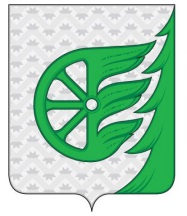 Администрация городского округа город ШахуньяНижегородской областиП О С Т А Н О В Л Е Н И ЕОбъемы бюджетных ассигнований Муниципальной программы Муниципальная программа  всего 123 338,28897 тыс. рублей в том числе по годам реализации:2023год -  46280,18194 тыс. руб.2024 год -  39082,42603 тыс. руб.2025год- 37975,681 тыс. руб.Подпрограмма 1 «Развитие сельского хозяйства и перерабатывающей промышленности городского округа город Шахунья Нижегородской области»: всего 94911,08292 тыс. руб., в том числе по годам реализации2023год -  29872,38292 тыс. руб.;2024 год– 32382,6 тыс. руб.2025 год- 32656,1 тыс. руб.Подпрограмма 2 «Комплексное развитие сельских территорий городского округа город Шахунья Нижегородской области » всего 12368,46305  тыс. руб.;в том числе по годам реализации:2023 год – 10988,21802 тыс. руб.2024 год -  1380,245032025 год-нетПодпрограмма 3 «Эпизоотическое благополучие городского округа город Шахунья Нижегородской области»: 1447 тыс. руб., в том числе по годам реализации:2023 год – 549,0 тыс. руб.;2024 год – 449,0 тыс. руб.2025 год-449,0 тыс. руб. Подпрограмма 4 «Обеспечение реализации Муниципальной программы»: всего 14611,743 тыс. руб., в том числе по годам реализации2023 год –4870,581 тыс. руб.;2024 год – 4870,581 тыс. руб.2025 год- 4870,581 тыс. руб.№ п/п№ п/пНаименование мероприятияКатегория расходов (капвложения, НИОКР и прочие расходы)Сроки выполненияИсполнители мероприятийОбъем финансирования (по годам) за счет средств источников бюджета, тыс. рублейОбъем финансирования (по годам) за счет средств источников бюджета, тыс. рублейОбъем финансирования (по годам) за счет средств источников бюджета, тыс. рублейОбъем финансирования (по годам) за счет средств источников бюджета, тыс. рублей№ п/п№ п/пНаименование мероприятияКатегория расходов (капвложения, НИОКР и прочие расходы)Сроки выполненияИсполнители мероприятий20232024 год2025 годВсегоМуниципальная программа «Развитие агропромышленного комплекса городского округа город Шахунья Нижегородской области» Муниципальная программа «Развитие агропромышленного комплекса городского округа город Шахунья Нижегородской области» Муниципальная программа «Развитие агропромышленного комплекса городского округа город Шахунья Нижегородской области» Муниципальная программа «Развитие агропромышленного комплекса городского округа город Шахунья Нижегородской области» Муниципальная программа «Развитие агропромышленного комплекса городского округа город Шахунья Нижегородской области» Муниципальная программа «Развитие агропромышленного комплекса городского округа город Шахунья Нижегородской области» 46280,1819439082,4260337975,681123338,28897Цель 1. Развитие производственно-финансовой деятельности организаций агропромышленного комплексаЦель 1. Развитие производственно-финансовой деятельности организаций агропромышленного комплексаЦель 1. Развитие производственно-финансовой деятельности организаций агропромышленного комплексаЦель 1. Развитие производственно-финансовой деятельности организаций агропромышленного комплексаЦель 1. Развитие производственно-финансовой деятельности организаций агропромышленного комплексаЦель 1. Развитие производственно-финансовой деятельности организаций агропромышленного комплекса29872,3829232382,632656,194911,08292Подпрограмма «Развитие сельского хозяйства и перерабатывающей промышленности городского округа город Шахунья Нижегородской области» Подпрограмма «Развитие сельского хозяйства и перерабатывающей промышленности городского округа город Шахунья Нижегородской области» Подпрограмма «Развитие сельского хозяйства и перерабатывающей промышленности городского округа город Шахунья Нижегородской области» Подпрограмма «Развитие сельского хозяйства и перерабатывающей промышленности городского округа город Шахунья Нижегородской области» Подпрограмма «Развитие сельского хозяйства и перерабатывающей промышленности городского округа город Шахунья Нижегородской области» Подпрограмма «Развитие сельского хозяйства и перерабатывающей промышленности городского округа город Шахунья Нижегородской области» 29872,3829232382,632656,194911,082921.1.1.1.1.1.11.1.1в.т.ч субсидии на возмещение части затрат на приобретение оборудования и техники за счет обл.бюджета (иные бюджетные ассигнования)Прочие расходы2023 – 2025 годыУСХ6647,48041,17112,421800,91.1.21.1.2в.т.ч стимулирование развития приоритетных подотраслей агропромышленного комплекса и развитие малых форм хозяйствованияПрочие расходы2023 – 2025 годыУСХ2195,02852,22852,27899,41.1.31.1.3в т ч субсидия на возмещение  части затрат на приобретение элитных семян за счет обл.бюджета (иные бюджетные ассигнования)Прочие расходы2023 – 2025 годыУСХ435,9435,9435,91307,71.1.41.1.4в т ч субсидии на оказание несвязной поддержки в отрасли растениеводства1.1.51.1.5В тч. Субсидии на возмещение производителям зерновых культур части затрат на производство и реализацию зерновых культурПрочие расходы2023 – 2025 годыУСХ279,2314,9323,4917,51.2.1.2.Развитие производства продукции животноводства (субсидирование части затрат)прочие расходы2023-2025 годыУСХ20114,88291220538,521732,262385,5829121.2.1.1.2.1.в т ч субвенции на возмещение части затрат на 1 кг реализованного молока1.2.2.1.2.2.в т ч поддержка сельскохозяйственного производства по отдельным по отдельным подотраслям растениеводства и животноводства 1.2.3.1.2.3.в т.ч. стимулирование развития приоритетных подотраслей агропромышленного комплекса и развитие малых форм хозяйствования (иные бюджетные ассигнования)прочие расходы2023 – 2025 годыУСХ17554,2829217485,517779,252818,9829,21.2.41.2.4в т ч поддержка сельскохозяйственного производства по отдельным по отдельным подотраслям растениеводства и животноводства (иные бюджетные ассигнования)прочие расходы2023 – 2025 годыУСХ2560,6305330538666,61.2.5.1.2.5.Субвенции на проведение мероприятий, на поддержку сельскохозяйственного производства в области животноводства(Иные бюджетные ассигнования)Прочие расходы2023-2025 годыУСХ1.2.61.2.6В т.ч. субвенции на проведение мероприятий, на поддержку сельскохозяйственного производства в области животноводства (округ)Прочие расходы2023 – 2025 годыУСХ009009001.3.1.3.Возмещение части затрат организаций АПК на уплату процентов за пользование кредитными ресурсамипрочие расходы2023-2025 годыУСХ1.4.1.4.Предоставление средств на поддержку начинающих фермеров и развитие семейных животноводческих ферм на базе КФХпрочие расходы2023-2025 годыУСХ1.5.1.5.Управление рисками в сельскохозяйственном производстве (субсидирование части затратпрочие расходы2023-2025 годыУСХ1.6.1.6.Финансовое оздоровление сельскохозяйственных производителей (предоставление средств на погашение реструктурированной задолженности в бюджеты всех уровней и внебюджетные фондыпрочие расходы2023-2025 годыУСХ1.7.1.7.Приобретение и переоформление прав собственности на земельные участки из земель сельхозназначения (субсидирование части затрат)прочие расходы2023-2025 годыУСХ1.8.1.8.Финансовое оздоровление сельскохозяйственных производителейПрочие расходы2023-2025 годыУСХ1.9.1.9.Приобретение и переоформление прав на земельные участки из земель сельскохозяйственного назначенияПрочие расходы2023-2025 годыУСХ1.10.1.10.Повышение заинтересованности в распространении передового опыта в АПК и улучшении результатов деятельности по производству, переработке и хранению сельскохозяйственной продукции, оказанию услуг и выполнению работ для сельскохозяйственных организаций (проведение конкурсов, слетов, выставок и других мероприятий)прочие расходы2023-2025 годыУСХ2002002006001.11.1.11.Реализация мер государственной поддержки кадрового потенциалаПрочие расходы2023-2025 годыУСХ1.12.1.12.Реализация мероприятий по борьбе со злостным сорняком борщевик СосновскогоПрочие расходы2023-2025 годыУСХЦель 2. Создание условий для комплексного развития сельских территорий городского округа город Шахунья Нижегородской областиЦель 2. Создание условий для комплексного развития сельских территорий городского округа город Шахунья Нижегородской областиЦель 2. Создание условий для комплексного развития сельских территорий городского округа город Шахунья Нижегородской областиЦель 2. Создание условий для комплексного развития сельских территорий городского округа город Шахунья Нижегородской областиЦель 2. Создание условий для комплексного развития сельских территорий городского округа город Шахунья Нижегородской областиЦель 2. Создание условий для комплексного развития сельских территорий городского округа город Шахунья Нижегородской области10988,218021380,24503012368,46305Подпрограмма «Комплексное развитие сельских территорий городского округа город Шахунья Нижегородской области» Подпрограмма «Комплексное развитие сельских территорий городского округа город Шахунья Нижегородской области» Подпрограмма «Комплексное развитие сельских территорий городского округа город Шахунья Нижегородской области» Подпрограмма «Комплексное развитие сельских территорий городского округа город Шахунья Нижегородской области» Подпрограмма «Комплексное развитие сельских территорий городского округа город Шахунья Нижегородской области» Подпрограмма «Комплексное развитие сельских территорий городского округа город Шахунья Нижегородской области» 10988,218021380,24503012368,463052.1.2.1.Улучшение жилищных условий граждан, проживающих в сельской местности, в том числе строительство жилья по договорам социального найма, с использованием бюджетных средствкапвложения2023-2025 годыУСХ2.2.2.2.Строительство, реконструкция и модернизация  на сельских территориях и в сельских агломерациях объектов социальной и инженерной инфраструктуры (капитальные вложения в объекты государственной (муниципальной) собственности)Капвложения2023-2025 годыАдминистрация городского округа г. Шахунья500050002.32.3Благоустройство сельских территорий (Закупка товаров, работ и услуг для обеспечения государственных (муниципальных) нужд)Прочие расходы2023-2025 годыАдминистрация городского округа г. Шахунья5988,218021380,2450307368,46305Цель 3. Обеспечение эпизоотического благополучия городского округа город Шахунья Нижегородской областиЦель 3. Обеспечение эпизоотического благополучия городского округа город Шахунья Нижегородской областиЦель 3. Обеспечение эпизоотического благополучия городского округа город Шахунья Нижегородской областиЦель 3. Обеспечение эпизоотического благополучия городского округа город Шахунья Нижегородской областиЦель 3. Обеспечение эпизоотического благополучия городского округа город Шахунья Нижегородской областиЦель 3. Обеспечение эпизоотического благополучия городского округа город Шахунья Нижегородской области549,0449,0449,01447Подпрограмма «Эпизоотическое благополучие городского округа город Шахунья Нижегородской области» Подпрограмма «Эпизоотическое благополучие городского округа город Шахунья Нижегородской области» Подпрограмма «Эпизоотическое благополучие городского округа город Шахунья Нижегородской области» Подпрограмма «Эпизоотическое благополучие городского округа город Шахунья Нижегородской области» Подпрограмма «Эпизоотическое благополучие городского округа город Шахунья Нижегородской области» Подпрограмма «Эпизоотическое благополучие городского округа город Шахунья Нижегородской области» 549,0449,0449,014473.1.Организация и проведение мероприятий по предупреждению и ликвидации болезней животных, их лечению, защите населения от болезней, общих для человека и животных в частит регулирования численности безнадзорных животных (Закупка товаров, работ и услуг для обеспечения государственных (муниципальных) нужд)Организация и проведение мероприятий по предупреждению и ликвидации болезней животных, их лечению, защите населения от болезней, общих для человека и животных в частит регулирования численности безнадзорных животных (Закупка товаров, работ и услуг для обеспечения государственных (муниципальных) нужд)прочие расходы2023-2025 годыАдминистрация городского округа г. Шахунья549,0449,0449,014473.2.Реализация мероприятий, направленных на снижение инфекционных болезней животных и снижение инвазионной заболеваемости животныхРеализация мероприятий, направленных на снижение инфекционных болезней животных и снижение инвазионной заболеваемости животныхпрочие расходы2023-2025 годыАдминистрация городского округа г. ШахуньяЦель 4. Обеспечение эффективности деятельности управления сельского хозяйства администрации городского округа город Шахунья Нижегородской области в сфере развития агропромышленного комплексаЦель 4. Обеспечение эффективности деятельности управления сельского хозяйства администрации городского округа город Шахунья Нижегородской области в сфере развития агропромышленного комплексаЦель 4. Обеспечение эффективности деятельности управления сельского хозяйства администрации городского округа город Шахунья Нижегородской области в сфере развития агропромышленного комплексаЦель 4. Обеспечение эффективности деятельности управления сельского хозяйства администрации городского округа город Шахунья Нижегородской области в сфере развития агропромышленного комплексаЦель 4. Обеспечение эффективности деятельности управления сельского хозяйства администрации городского округа город Шахунья Нижегородской области в сфере развития агропромышленного комплексаЦель 4. Обеспечение эффективности деятельности управления сельского хозяйства администрации городского округа город Шахунья Нижегородской области в сфере развития агропромышленного комплекса4870,5814870,5814870,58114611,743Подпрограмма «Обеспечение реализации Муниципальной программы»Подпрограмма «Обеспечение реализации Муниципальной программы»Подпрограмма «Обеспечение реализации Муниципальной программы»Подпрограмма «Обеспечение реализации Муниципальной программы»Подпрограмма «Обеспечение реализации Муниципальной программы»Подпрограмма «Обеспечение реализации Муниципальной программы»4870,5814870,5814870,58114611,7434870,5814870,5814870,58114611,743СтатусПодпрограмма муниципальной программыМуниципальный заказчик- координатор, соисполнителиРасходы (тыс. руб.)Расходы (тыс. руб.)Расходы (тыс. руб.)СтатусПодпрограмма муниципальной программыМуниципальный заказчик- координатор, соисполнители2023 год2024 год2025 год123456Муниципальная программа«Развитие агропромышленного комплекса городского округа город Шахунья Нижегородской области»Всего 7794,197181621,526031141,281Муниципальная программа«Развитие агропромышленного комплекса городского округа город Шахунья Нижегородской области»Муниципальный заказчик-координатор Администрация городского округа г. Шахунья7794,197181621,526031141,281Муниципальная программа«Развитие агропромышленного комплекса городского округа город Шахунья Нижегородской области»соисполнитель 1 Управление ГосветнадзораМуниципальная программа«Развитие агропромышленного комплекса городского округа город Шахунья Нижегородской области»соисполнитель 2 Подпрограмма 1«Развитие сельского хозяйства и перерабатывающей промышленности городского округа город Шахунья Нижегородской области»Всего 2002001100Подпрограмма 1«Развитие сельского хозяйства и перерабатывающей промышленности городского округа город Шахунья Нижегородской области»Муниципальный заказчик-координатор Администрация городского округа г. ШахуньяПодпрограмма 1«Развитие сельского хозяйства и перерабатывающей промышленности городского округа город Шахунья Нижегородской области»соисполнитель 1 Управление ГосветнадзораПодпрограмма 1«Развитие сельского хозяйства и перерабатывающей промышленности городского округа город Шахунья Нижегородской области»соисполнитель 2 Подпрограмма 2«Комплексное  развитие сельских территорий городского округа город Шахунья Нижегородской области»Всего 7452,916181380,245030Подпрограмма 2«Комплексное  развитие сельских территорий городского округа город Шахунья Нижегородской области»Муниципальный заказчик-координатор Администрация городского округа г. Шахунья7452,916181380,245030Подпрограмма 2«Комплексное  развитие сельских территорий городского округа город Шахунья Нижегородской области»соисполнитель 1 Управление ГосветнадзораПодпрограмма 2«Комплексное  развитие сельских территорий городского округа город Шахунья Нижегородской области»соисполнитель 2Подпрограмма 3«Эпизоотическое благополучие городского округа город Шахунья Нижегородской области»Всего 10000Подпрограмма 3«Эпизоотическое благополучие городского округа город Шахунья Нижегородской области»Муниципальный заказчик-координатор Администрация городского округа г. Шахунья100Подпрограмма 3«Эпизоотическое благополучие городского округа город Шахунья Нижегородской области»соисполнитель 1 Управление ГосветнадзораПодпрограмма 3«Эпизоотическое благополучие городского округа город Шахунья Нижегородской области»соисполнитель 2 Подпрограмма 4«Обеспечение реализации Муниципальной программы».Всего 41,28141,28141,281Подпрограмма 4«Обеспечение реализации Муниципальной программы».Муниципальный заказчик-координатор Администрация городского округа г. Шахунья41,28141,28141,281Подпрограмма 4«Обеспечение реализации Муниципальной программы».соисполнитель 1 Управление ГосветнадзораПодпрограмма 4«Обеспечение реализации Муниципальной программы».соисполнитель 2 Приложение 4к постановлению администрациигородского округа город Шахуньяот 13.06.2023 г. № 627Приложение 4к постановлению администрациигородского округа город Шахуньяот 13.06.2023 г. № 627Приложение 4к постановлению администрациигородского округа город Шахуньяот 13.06.2023 г. № 627Приложение 4к постановлению администрациигородского округа город Шахуньяот 13.06.2023 г. № 627Таблица 4. Прогнозная оценка расходов на реализацию Муниципальной программы за счет всех источниковТаблица 4. Прогнозная оценка расходов на реализацию Муниципальной программы за счет всех источниковТаблица 4. Прогнозная оценка расходов на реализацию Муниципальной программы за счет всех источниковТаблица 4. Прогнозная оценка расходов на реализацию Муниципальной программы за счет всех источниковТаблица 4. Прогнозная оценка расходов на реализацию Муниципальной программы за счет всех источниковТаблица 4. Прогнозная оценка расходов на реализацию Муниципальной программы за счет всех источниковТаблица 4. Прогнозная оценка расходов на реализацию Муниципальной программы за счет всех источниковТаблица 4. Прогнозная оценка расходов на реализацию Муниципальной программы за счет всех источниковТаблица 4. Прогнозная оценка расходов на реализацию Муниципальной программы за счет всех источниковТаблица 4. Прогнозная оценка расходов на реализацию Муниципальной программы за счет всех источниковТаблица 4. Прогнозная оценка расходов на реализацию Муниципальной программы за счет всех источниковТаблица 4. Прогнозная оценка расходов на реализацию Муниципальной программы за счет всех источниковТаблица 4. Прогнозная оценка расходов на реализацию Муниципальной программы за счет всех источниковТаблица 4. Прогнозная оценка расходов на реализацию Муниципальной программы за счет всех источниковСтатусНаименование Наименование Наименование Источники финансированияИсточники финансированияИсточники финансированияИсточники финансированияИсточники финансированияОценка расходов (тыс. руб.)Оценка расходов (тыс. руб.)Оценка расходов (тыс. руб.)Оценка расходов (тыс. руб.)Оценка расходов (тыс. руб.)СтатусНаименование Наименование Наименование Источники финансированияИсточники финансированияИсточники финансированияИсточники финансированияИсточники финансирования2023 год2023 год2024 год2025 год2025 год12223333344566Муниципальная программа «Развитие агропромышленного комплекса городского округа город Шахунья Нижегородской области"«Развитие агропромышленного комплекса городского округа город Шахунья Нижегородской области"«Развитие агропромышленного комплекса городского округа город Шахунья Нижегородской области"Всего, в т.ч.Всего, в т.ч.Всего, в т.ч.Всего, в т.ч.Всего, в т.ч.46280,1819446280,1819439082,4260337975,68137975,681Муниципальная программа «Развитие агропромышленного комплекса городского округа город Шахунья Нижегородской области"«Развитие агропромышленного комплекса городского округа город Шахунья Нижегородской области"«Развитие агропромышленного комплекса городского округа город Шахунья Нижегородской области"расходы местного бюджета**расходы местного бюджета**расходы местного бюджета**расходы местного бюджета**расходы местного бюджета**7194,662927194,662921621,526031141,2811141,281Муниципальная программа «Развитие агропромышленного комплекса городского округа город Шахунья Нижегородской области"«Развитие агропромышленного комплекса городского округа город Шахунья Нижегородской области"«Развитие агропромышленного комплекса городского округа город Шахунья Нижегородской области"расходы областного бюджета*расходы областного бюджета*расходы областного бюджета*расходы областного бюджета*расходы областного бюджета*26582,1577626582,157762895528328,528328,5Муниципальная программа «Развитие агропромышленного комплекса городского округа город Шахунья Нижегородской области"«Развитие агропромышленного комплекса городского округа город Шахунья Нижегородской области"«Развитие агропромышленного комплекса городского округа город Шахунья Нижегородской области"федеральный бюджет**** федеральный бюджет**** федеральный бюджет**** федеральный бюджет**** федеральный бюджет**** 11903,82711903,8278505,98505,98505,9Муниципальная программа «Развитие агропромышленного комплекса городского округа город Шахунья Нижегородской области"«Развитие агропромышленного комплекса городского округа город Шахунья Нижегородской области"«Развитие агропромышленного комплекса городского округа город Шахунья Нижегородской области"юридические лица и индивидуальные предприниматели***юридические лица и индивидуальные предприниматели***юридические лица и индивидуальные предприниматели***юридические лица и индивидуальные предприниматели***юридические лица и индивидуальные предприниматели***599,53426599,53426000Подпрограмма 1«Развитие сельского хозяйства и перерабатывающей промышленности городского округа город Шахунья Нижегородской области»«Развитие сельского хозяйства и перерабатывающей промышленности городского округа город Шахунья Нижегородской области»«Развитие сельского хозяйства и перерабатывающей промышленности городского округа город Шахунья Нижегородской области»Всего, в т.ч.Всего, в т.ч.Всего, в т.ч.Всего, в т.ч.Всего, в т.ч.29872,3829229872,3829232382,632656,132656,1Подпрограмма 1«Развитие сельского хозяйства и перерабатывающей промышленности городского округа город Шахунья Нижегородской области»«Развитие сельского хозяйства и перерабатывающей промышленности городского округа город Шахунья Нижегородской области»«Развитие сельского хозяйства и перерабатывающей промышленности городского округа город Шахунья Нижегородской области»расходы местного бюджета**расходы местного бюджета**расходы местного бюджета**расходы местного бюджета**расходы местного бюджета**20020020011001100Подпрограмма 1«Развитие сельского хозяйства и перерабатывающей промышленности городского округа город Шахунья Нижегородской области»«Развитие сельского хозяйства и перерабатывающей промышленности городского округа город Шахунья Нижегородской области»«Развитие сельского хозяйства и перерабатывающей промышленности городского округа город Шахунья Нижегородской области»расходы областного бюджета*расходы областного бюджета*расходы областного бюджета*расходы областного бюджета*расходы областного бюджета*21088,2359221088,2359223676,723050,223050,2Подпрограмма 1«Развитие сельского хозяйства и перерабатывающей промышленности городского округа город Шахунья Нижегородской области»«Развитие сельского хозяйства и перерабатывающей промышленности городского округа город Шахунья Нижегородской области»«Развитие сельского хозяйства и перерабатывающей промышленности городского округа город Шахунья Нижегородской области»федеральный бюджетфедеральный бюджетфедеральный бюджетфедеральный бюджетфедеральный бюджет8584,1478584,1478505,98505,98505,9Подпрограмма 1«Развитие сельского хозяйства и перерабатывающей промышленности городского округа город Шахунья Нижегородской области»«Развитие сельского хозяйства и перерабатывающей промышленности городского округа город Шахунья Нижегородской области»«Развитие сельского хозяйства и перерабатывающей промышленности городского округа город Шахунья Нижегородской области»юридические лица и индивидуальные предпринимателиюридические лица и индивидуальные предпринимателиюридические лица и индивидуальные предпринимателиюридические лица и индивидуальные предпринимателиюридические лица и индивидуальные предпринимателиОсновное мероприятие 1.1Развитие производства продукции растениеводства (субсидирование части затрат)Развитие производства продукции растениеводства (субсидирование части затрат)Развитие производства продукции растениеводства (субсидирование части затрат)Всего, в т.ч.Всего, в т.ч.Всего, в т.ч.Всего, в т.ч.Всего, в т.ч.9557,59557,511644,110723,910723,9Основное мероприятие 1.1Развитие производства продукции растениеводства (субсидирование части затрат)Развитие производства продукции растениеводства (субсидирование части затрат)Развитие производства продукции растениеводства (субсидирование части затрат)расходы местного бюджета**расходы местного бюджета**расходы местного бюджета**расходы местного бюджета**расходы местного бюджета**Основное мероприятие 1.1Развитие производства продукции растениеводства (субсидирование части затрат)Развитие производства продукции растениеводства (субсидирование части затрат)Развитие производства продукции растениеводства (субсидирование части затрат)расходы областного бюджета*расходы областного бюджета*расходы областного бюджета*расходы областного бюджета*расходы областного бюджета*9292,39292,311404,810484,610484,6Основное мероприятие 1.1Развитие производства продукции растениеводства (субсидирование части затрат)Развитие производства продукции растениеводства (субсидирование части затрат)Развитие производства продукции растениеводства (субсидирование части затрат)федеральный бюджет**** федеральный бюджет**** федеральный бюджет**** федеральный бюджет**** федеральный бюджет**** 265,2265,2239,3239,3239,3Основное мероприятие 1.1Развитие производства продукции растениеводства (субсидирование части затрат)Развитие производства продукции растениеводства (субсидирование части затрат)Развитие производства продукции растениеводства (субсидирование части затрат)юридические лица и индивидуальные предприниматели***юридические лица и индивидуальные предприниматели***юридические лица и индивидуальные предприниматели***юридические лица и индивидуальные предприниматели***юридические лица и индивидуальные предприниматели***1.1.1.в т ч           субсидии на возмещение части затрат на приобретение оборудования и техники за счет обл.бюджета (иные бюджетные ассигнования)в т ч           субсидии на возмещение части затрат на приобретение оборудования и техники за счет обл.бюджета (иные бюджетные ассигнования)в т ч           субсидии на возмещение части затрат на приобретение оборудования и техники за счет обл.бюджета (иные бюджетные ассигнования)Всего, в т.ч.Всего, в т.ч.Всего, в т.ч.Всего, в т.ч.Всего, в т.ч.6647,46647,48041,17112,47112,41.1.1.в т ч           субсидии на возмещение части затрат на приобретение оборудования и техники за счет обл.бюджета (иные бюджетные ассигнования)в т ч           субсидии на возмещение части затрат на приобретение оборудования и техники за счет обл.бюджета (иные бюджетные ассигнования)в т ч           субсидии на возмещение части затрат на приобретение оборудования и техники за счет обл.бюджета (иные бюджетные ассигнования)расходы местного бюджета**расходы местного бюджета**расходы местного бюджета**расходы местного бюджета**расходы местного бюджета**1.1.1.в т ч           субсидии на возмещение части затрат на приобретение оборудования и техники за счет обл.бюджета (иные бюджетные ассигнования)в т ч           субсидии на возмещение части затрат на приобретение оборудования и техники за счет обл.бюджета (иные бюджетные ассигнования)в т ч           субсидии на возмещение части затрат на приобретение оборудования и техники за счет обл.бюджета (иные бюджетные ассигнования)расходы областного бюджета*расходы областного бюджета*расходы областного бюджета*расходы областного бюджета*расходы областного бюджета*6647,46647,48041,17112,47112,41.1.1.в т ч           субсидии на возмещение части затрат на приобретение оборудования и техники за счет обл.бюджета (иные бюджетные ассигнования)в т ч           субсидии на возмещение части затрат на приобретение оборудования и техники за счет обл.бюджета (иные бюджетные ассигнования)в т ч           субсидии на возмещение части затрат на приобретение оборудования и техники за счет обл.бюджета (иные бюджетные ассигнования)федеральный бюджет**** федеральный бюджет**** федеральный бюджет**** федеральный бюджет**** федеральный бюджет**** 1.1.1.в т ч           субсидии на возмещение части затрат на приобретение оборудования и техники за счет обл.бюджета (иные бюджетные ассигнования)в т ч           субсидии на возмещение части затрат на приобретение оборудования и техники за счет обл.бюджета (иные бюджетные ассигнования)в т ч           субсидии на возмещение части затрат на приобретение оборудования и техники за счет обл.бюджета (иные бюджетные ассигнования)юридические лица и индивидуальные предприниматели***юридические лица и индивидуальные предприниматели***юридические лица и индивидуальные предприниматели***юридические лица и индивидуальные предприниматели***юридические лица и индивидуальные предприниматели***1.1.2.в т ч в т ч в т ч Всего, в т.ч.Всего, в т.ч.Всего, в т.ч.Всего, в т.ч.Всего, в т.ч.219521952852,22852,22852,21.1.2.стимулирование развития приоритетных подотраслей агропромышленного комплекса и развития малых форм хозяйствовоания (иные бюджетные ассигнования)стимулирование развития приоритетных подотраслей агропромышленного комплекса и развития малых форм хозяйствовоания (иные бюджетные ассигнования)стимулирование развития приоритетных подотраслей агропромышленного комплекса и развития малых форм хозяйствовоания (иные бюджетные ассигнования)расходы местного бюджета**расходы местного бюджета**расходы местного бюджета**расходы местного бюджета**расходы местного бюджета**1.1.2.стимулирование развития приоритетных подотраслей агропромышленного комплекса и развития малых форм хозяйствовоания (иные бюджетные ассигнования)стимулирование развития приоритетных подотраслей агропромышленного комплекса и развития малых форм хозяйствовоания (иные бюджетные ассигнования)стимулирование развития приоритетных подотраслей агропромышленного комплекса и развития малых форм хозяйствовоания (иные бюджетные ассигнования)расходы областного бюджета*расходы областного бюджета*расходы областного бюджета*расходы областного бюджета*расходы областного бюджета*219521952852,22852,22852,21.1.2.стимулирование развития приоритетных подотраслей агропромышленного комплекса и развития малых форм хозяйствовоания (иные бюджетные ассигнования)стимулирование развития приоритетных подотраслей агропромышленного комплекса и развития малых форм хозяйствовоания (иные бюджетные ассигнования)стимулирование развития приоритетных подотраслей агропромышленного комплекса и развития малых форм хозяйствовоания (иные бюджетные ассигнования)федеральный бюджет**** федеральный бюджет**** федеральный бюджет**** федеральный бюджет**** федеральный бюджет**** 000001.1.2.стимулирование развития приоритетных подотраслей агропромышленного комплекса и развития малых форм хозяйствовоания (иные бюджетные ассигнования)стимулирование развития приоритетных подотраслей агропромышленного комплекса и развития малых форм хозяйствовоания (иные бюджетные ассигнования)стимулирование развития приоритетных подотраслей агропромышленного комплекса и развития малых форм хозяйствовоания (иные бюджетные ассигнования)юридические лица и индивидуальные предприниматели***юридические лица и индивидуальные предприниматели***юридические лица и индивидуальные предприниматели***юридические лица и индивидуальные предприниматели***юридические лица и индивидуальные предприниматели***1.1.3.в том числев том числев том числеВсего, в т.ч.Всего, в т.ч.Всего, в т.ч.Всего, в т.ч.Всего, в т.ч.435,9435,9435,9435,9435,91.1.3.субсидия на возмещение части затрат на приобретение элитных семян за счет средств обл.бюджета  (иные бюджетные ассигнования)субсидия на возмещение части затрат на приобретение элитных семян за счет средств обл.бюджета  (иные бюджетные ассигнования)субсидия на возмещение части затрат на приобретение элитных семян за счет средств обл.бюджета  (иные бюджетные ассигнования)расходы местного бюджета**расходы местного бюджета**расходы местного бюджета**расходы местного бюджета**расходы местного бюджета**1.1.3.субсидия на возмещение части затрат на приобретение элитных семян за счет средств обл.бюджета  (иные бюджетные ассигнования)субсидия на возмещение части затрат на приобретение элитных семян за счет средств обл.бюджета  (иные бюджетные ассигнования)субсидия на возмещение части затрат на приобретение элитных семян за счет средств обл.бюджета  (иные бюджетные ассигнования)расходы областного бюджета*расходы областного бюджета*расходы областного бюджета*расходы областного бюджета*расходы областного бюджета*435,9435,9435,9435,9435,91.1.3.федеральный бюджет**** федеральный бюджет**** федеральный бюджет**** федеральный бюджет**** федеральный бюджет**** 1.1.3.юридические лица и индивидуальные предприниматели***юридические лица и индивидуальные предприниматели***юридические лица и индивидуальные предприниматели***юридические лица и индивидуальные предприниматели***юридические лица и индивидуальные предприниматели***1.1.4.В т ч В т ч В т ч Всего, в т.ч.Всего, в т.ч.Всего, в т.ч.Всего, в т.ч.Всего, в т.ч.субсидии на оказание несвязной поддержки в отрасли растениеводствасубсидии на оказание несвязной поддержки в отрасли растениеводствасубсидии на оказание несвязной поддержки в отрасли растениеводстварасходы местного бюджета**расходы местного бюджета**расходы местного бюджета**расходы местного бюджета**расходы местного бюджета**расходы областного бюджета*расходы областного бюджета*расходы областного бюджета*расходы областного бюджета*расходы областного бюджета*федеральный бюджет**** федеральный бюджет**** федеральный бюджет**** федеральный бюджет**** федеральный бюджет**** юридические лица и индивидуальные предприниматели***юридические лица и индивидуальные предприниматели***юридические лица и индивидуальные предприниматели***юридические лица и индивидуальные предприниматели***юридические лица и индивидуальные предприниматели***1.1.5.В т ч В т ч В т ч Всего, в т.ч.Всего, в т.ч.Всего, в т.ч.Всего, в т.ч.Всего, в т.ч.279,2279,2314,9323,4323,4субсидии на возмещение производителям зерновых культур части затрат на производство и реализацию зерновых культурсубсидии на возмещение производителям зерновых культур части затрат на производство и реализацию зерновых культурсубсидии на возмещение производителям зерновых культур части затрат на производство и реализацию зерновых культуррасходы местного бюджета**расходы местного бюджета**расходы местного бюджета**расходы местного бюджета**расходы местного бюджета**расходы областного бюджета*расходы областного бюджета*расходы областного бюджета*расходы областного бюджета*расходы областного бюджета*14,014,075,684,184,1федеральный бюджет**** федеральный бюджет**** федеральный бюджет**** федеральный бюджет**** федеральный бюджет**** 265,2265,2239,3239,3239,3юридические лица и индивидуальные предприниматели***юридические лица и индивидуальные предприниматели***юридические лица и индивидуальные предприниматели***юридические лица и индивидуальные предприниматели***юридические лица и индивидуальные предприниматели***Основное мероприятие 1.2Развитие производства продукции животноводства (субсидирование части затрат)Развитие производства продукции животноводства (субсидирование части затрат)Развитие производства продукции животноводства (субсидирование части затрат)Всего, в т.ч.Всего, в т.ч.Всего, в т.ч.Всего, в т.ч.Всего, в т.ч.20114,8829220114,8829220538,521732,221732,2Основное мероприятие 1.2Развитие производства продукции животноводства (субсидирование части затрат)Развитие производства продукции животноводства (субсидирование части затрат)Развитие производства продукции животноводства (субсидирование части затрат)расходы местного бюджета**расходы местного бюджета**расходы местного бюджета**расходы местного бюджета**расходы местного бюджета**000900900Основное мероприятие 1.2Развитие производства продукции животноводства (субсидирование части затрат)Развитие производства продукции животноводства (субсидирование части затрат)Развитие производства продукции животноводства (субсидирование части затрат)расходы областного бюджета*расходы областного бюджета*расходы областного бюджета*расходы областного бюджета*расходы областного бюджета*11795,9359211795,9359212271,912565,612565,6Основное мероприятие 1.2Развитие производства продукции животноводства (субсидирование части затрат)Развитие производства продукции животноводства (субсидирование части затрат)Развитие производства продукции животноводства (субсидирование части затрат)федеральный бюджет**** федеральный бюджет**** федеральный бюджет**** федеральный бюджет**** федеральный бюджет**** 8318,9478318,9478266,68266,68266,6Основное мероприятие 1.2Развитие производства продукции животноводства (субсидирование части затрат)Развитие производства продукции животноводства (субсидирование части затрат)Развитие производства продукции животноводства (субсидирование части затрат)юридические лица и индивидуальные предприниматели***юридические лица и индивидуальные предприниматели***юридические лица и индивидуальные предприниматели***юридические лица и индивидуальные предприниматели***юридические лица и индивидуальные предприниматели***1.2.1.в т.ч.в т.ч.в т.ч.Всего, в т.ч.Всего, в т.ч.Всего, в т.ч.Всего, в т.ч.Всего, в т.ч.Субвенции на возмещение части затрат на 1 кг. реализованного молокаСубвенции на возмещение части затрат на 1 кг. реализованного молокаСубвенции на возмещение части затрат на 1 кг. реализованного молокарасходы местного бюджета**расходы местного бюджета**расходы местного бюджета**расходы местного бюджета**расходы местного бюджета**Субвенции на возмещение части затрат на 1 кг. реализованного молокаСубвенции на возмещение части затрат на 1 кг. реализованного молокаСубвенции на возмещение части затрат на 1 кг. реализованного молокарасходы областного бюджета*расходы областного бюджета*расходы областного бюджета*расходы областного бюджета*расходы областного бюджета*Субвенции на возмещение части затрат на 1 кг. реализованного молокаСубвенции на возмещение части затрат на 1 кг. реализованного молокаСубвенции на возмещение части затрат на 1 кг. реализованного молокафедеральный бюджет**** федеральный бюджет**** федеральный бюджет**** федеральный бюджет**** федеральный бюджет**** Субвенции на возмещение части затрат на 1 кг. реализованного молокаСубвенции на возмещение части затрат на 1 кг. реализованного молокаСубвенции на возмещение части затрат на 1 кг. реализованного молокаюридические лица и индивидуальные предприниматели***юридические лица и индивидуальные предприниматели***юридические лица и индивидуальные предприниматели***юридические лица и индивидуальные предприниматели***юридические лица и индивидуальные предприниматели***1.2.2.в т ч                   поддержка сельскохозяйственного производства по отдельным подотрослям растениеводства и животноводствав т ч                   поддержка сельскохозяйственного производства по отдельным подотрослям растениеводства и животноводствав т ч                   поддержка сельскохозяйственного производства по отдельным подотрослям растениеводства и животноводствавсего, в т.ч.всего, в т.ч.всего, в т.ч.всего, в т.ч.всего, в т.ч.1.2.2.в т ч                   поддержка сельскохозяйственного производства по отдельным подотрослям растениеводства и животноводствав т ч                   поддержка сельскохозяйственного производства по отдельным подотрослям растениеводства и животноводствав т ч                   поддержка сельскохозяйственного производства по отдельным подотрослям растениеводства и животноводстварасходы местного бюджета**расходы местного бюджета**расходы местного бюджета**расходы местного бюджета**расходы местного бюджета**1.2.2.в т ч                   поддержка сельскохозяйственного производства по отдельным подотрослям растениеводства и животноводствав т ч                   поддержка сельскохозяйственного производства по отдельным подотрослям растениеводства и животноводствав т ч                   поддержка сельскохозяйственного производства по отдельным подотрослям растениеводства и животноводстварасходы областного бюджета*расходы областного бюджета*расходы областного бюджета*расходы областного бюджета*расходы областного бюджета*1.2.2.в т ч                   поддержка сельскохозяйственного производства по отдельным подотрослям растениеводства и животноводствав т ч                   поддержка сельскохозяйственного производства по отдельным подотрослям растениеводства и животноводствав т ч                   поддержка сельскохозяйственного производства по отдельным подотрослям растениеводства и животноводствафедеральный бюджет**** федеральный бюджет**** федеральный бюджет**** федеральный бюджет**** федеральный бюджет**** 1.2.2.в т ч                   поддержка сельскохозяйственного производства по отдельным подотрослям растениеводства и животноводствав т ч                   поддержка сельскохозяйственного производства по отдельным подотрослям растениеводства и животноводствав т ч                   поддержка сельскохозяйственного производства по отдельным подотрослям растениеводства и животноводстваюридические лица и индивидуальные предпринимателиюридические лица и индивидуальные предпринимателиюридические лица и индивидуальные предпринимателиюридические лица и индивидуальные предпринимателиюридические лица и индивидуальные предприниматели1.2.3.1.2.4в т ч в т ч в т ч Всего, в т.ч.Всего, в т.ч.Всего, в т.ч.Всего, в т.ч.Всего, в т.ч.17554,2829217554,2829217485,517779,217779,21.2.3.1.2.4стимулирование развития приоритетных подотраслей агропромышленного комплекса и развития малых форм хозяйствования (иные бюджетные ассигнования)стимулирование развития приоритетных подотраслей агропромышленного комплекса и развития малых форм хозяйствования (иные бюджетные ассигнования)стимулирование развития приоритетных подотраслей агропромышленного комплекса и развития малых форм хозяйствования (иные бюджетные ассигнования)расходы местного бюджетарасходы местного бюджетарасходы местного бюджетарасходы местного бюджетарасходы местного бюджета1.2.3.1.2.4стимулирование развития приоритетных подотраслей агропромышленного комплекса и развития малых форм хозяйствования (иные бюджетные ассигнования)стимулирование развития приоритетных подотраслей агропромышленного комплекса и развития малых форм хозяйствования (иные бюджетные ассигнования)стимулирование развития приоритетных подотраслей агропромышленного комплекса и развития малых форм хозяйствования (иные бюджетные ассигнования)расходы областного бюджета*расходы областного бюджета*расходы областного бюджета*расходы областного бюджета*расходы областного бюджета*9235,335929235,335929218,99512,69512,61.2.3.1.2.4стимулирование развития приоритетных подотраслей агропромышленного комплекса и развития малых форм хозяйствования (иные бюджетные ассигнования)стимулирование развития приоритетных подотраслей агропромышленного комплекса и развития малых форм хозяйствования (иные бюджетные ассигнования)стимулирование развития приоритетных подотраслей агропромышленного комплекса и развития малых форм хозяйствования (иные бюджетные ассигнования)федеральный бюджетфедеральный бюджетфедеральный бюджетфедеральный бюджетфедеральный бюджет8318,9478318,9478266,68266,68266,61.2.3.1.2.4стимулирование развития приоритетных подотраслей агропромышленного комплекса и развития малых форм хозяйствования (иные бюджетные ассигнования)стимулирование развития приоритетных подотраслей агропромышленного комплекса и развития малых форм хозяйствования (иные бюджетные ассигнования)стимулирование развития приоритетных подотраслей агропромышленного комплекса и развития малых форм хозяйствования (иные бюджетные ассигнования)юридические лица и индивидуальные предприниматели***юридические лица и индивидуальные предприниматели***юридические лица и индивидуальные предприниматели***юридические лица и индивидуальные предприниматели***юридические лица и индивидуальные предприниматели***1.2.3.1.2.4стимулирование развития приоритетных подотраслей агропромышленного комплекса и развития малых форм хозяйствования (иные бюджетные ассигнования)стимулирование развития приоритетных подотраслей агропромышленного комплекса и развития малых форм хозяйствования (иные бюджетные ассигнования)стимулирование развития приоритетных подотраслей агропромышленного комплекса и развития малых форм хозяйствования (иные бюджетные ассигнования)прочие источники (собственные средства населения и др.)прочие источники (собственные средства населения и др.)прочие источники (собственные средства населения и др.)прочие источники (собственные средства населения и др.)прочие источники (собственные средства населения и др.)1.2.3.1.2.4 в т ч                   поддержка сельскохозяйственного производства по отдельным подотрослям растениеводства и животноводства (иные бюджетные ассигнования) в т ч                   поддержка сельскохозяйственного производства по отдельным подотрослям растениеводства и животноводства (иные бюджетные ассигнования) в т ч                   поддержка сельскохозяйственного производства по отдельным подотрослям растениеводства и животноводства (иные бюджетные ассигнования)Всего, в т.ч.Всего, в т.ч.Всего, в т.ч.Всего, в т.ч.Всего, в т.ч.2560,62560,63053305330531.2.3.1.2.4 в т ч                   поддержка сельскохозяйственного производства по отдельным подотрослям растениеводства и животноводства (иные бюджетные ассигнования) в т ч                   поддержка сельскохозяйственного производства по отдельным подотрослям растениеводства и животноводства (иные бюджетные ассигнования) в т ч                   поддержка сельскохозяйственного производства по отдельным подотрослям растениеводства и животноводства (иные бюджетные ассигнования)расходы местного бюджета**расходы местного бюджета**расходы местного бюджета**расходы местного бюджета**расходы местного бюджета**1.2.3.1.2.4расходы областного бюджета*расходы областного бюджета*расходы областного бюджета*расходы областного бюджета*расходы областного бюджета*2560,62560,63053305330531.2.3.1.2.4федеральный бюджет**** федеральный бюджет**** федеральный бюджет**** федеральный бюджет**** федеральный бюджет**** 1.2.3.1.2.4юридические лица и индивидуальные предприниматели***юридические лица и индивидуальные предприниматели***юридические лица и индивидуальные предприниматели***юридические лица и индивидуальные предприниматели***юридические лица и индивидуальные предприниматели***1.2.5.Всего, в т.ч.Всего, в т.ч.Всего, в т.ч.Всего, в т.ч.Всего, в т.ч.1.2.5.расходы местного бюджета**расходы местного бюджета**расходы местного бюджета**расходы местного бюджета**расходы местного бюджета**1.2.5.в т ч   возмещение производителям, осуществляющим разведение и (или) содержание молочного крупного рогатого скота, части затрат на приобретение кормов для молочного крупного рогатого скота (иные бюджетные ассигнования)в т ч   возмещение производителям, осуществляющим разведение и (или) содержание молочного крупного рогатого скота, части затрат на приобретение кормов для молочного крупного рогатого скота (иные бюджетные ассигнования)в т ч   возмещение производителям, осуществляющим разведение и (или) содержание молочного крупного рогатого скота, части затрат на приобретение кормов для молочного крупного рогатого скота (иные бюджетные ассигнования)расходы областного бюджета*расходы областного бюджета*расходы областного бюджета*расходы областного бюджета*расходы областного бюджета*1.2.5.в т ч   возмещение производителям, осуществляющим разведение и (или) содержание молочного крупного рогатого скота, части затрат на приобретение кормов для молочного крупного рогатого скота (иные бюджетные ассигнования)в т ч   возмещение производителям, осуществляющим разведение и (или) содержание молочного крупного рогатого скота, части затрат на приобретение кормов для молочного крупного рогатого скота (иные бюджетные ассигнования)в т ч   возмещение производителям, осуществляющим разведение и (или) содержание молочного крупного рогатого скота, части затрат на приобретение кормов для молочного крупного рогатого скота (иные бюджетные ассигнования)федеральный бюджет**** федеральный бюджет**** федеральный бюджет**** федеральный бюджет**** федеральный бюджет**** 1.2.5.в т ч   возмещение производителям, осуществляющим разведение и (или) содержание молочного крупного рогатого скота, части затрат на приобретение кормов для молочного крупного рогатого скота (иные бюджетные ассигнования)в т ч   возмещение производителям, осуществляющим разведение и (или) содержание молочного крупного рогатого скота, части затрат на приобретение кормов для молочного крупного рогатого скота (иные бюджетные ассигнования)в т ч   возмещение производителям, осуществляющим разведение и (или) содержание молочного крупного рогатого скота, части затрат на приобретение кормов для молочного крупного рогатого скота (иные бюджетные ассигнования)юридические лица и индивидуальные предприниматели***юридические лица и индивидуальные предприниматели***юридические лица и индивидуальные предприниматели***юридические лица и индивидуальные предприниматели***юридические лица и индивидуальные предприниматели***1.2.6.В т ч. В т ч. В т ч. Всего, в т.ч.Всего, в т.ч.Всего, в т.ч.Всего, в т.ч.Всего, в т.ч.0009009001.2.6.Субвенции на проведение мероприятий, на поддержку сельскохозяйственного производства в области животноводства(Иные бюджетные ассигнования)Субвенции на проведение мероприятий, на поддержку сельскохозяйственного производства в области животноводства(Иные бюджетные ассигнования)Субвенции на проведение мероприятий, на поддержку сельскохозяйственного производства в области животноводства(Иные бюджетные ассигнования)расходы местного бюджета**расходы местного бюджета**расходы местного бюджета**расходы местного бюджета**расходы местного бюджета**0009009001.2.6.Субвенции на проведение мероприятий, на поддержку сельскохозяйственного производства в области животноводства(Иные бюджетные ассигнования)Субвенции на проведение мероприятий, на поддержку сельскохозяйственного производства в области животноводства(Иные бюджетные ассигнования)Субвенции на проведение мероприятий, на поддержку сельскохозяйственного производства в области животноводства(Иные бюджетные ассигнования)расходы областного бюджета*расходы областного бюджета*расходы областного бюджета*расходы областного бюджета*расходы областного бюджета*1.2.6.Субвенции на проведение мероприятий, на поддержку сельскохозяйственного производства в области животноводства(Иные бюджетные ассигнования)Субвенции на проведение мероприятий, на поддержку сельскохозяйственного производства в области животноводства(Иные бюджетные ассигнования)Субвенции на проведение мероприятий, на поддержку сельскохозяйственного производства в области животноводства(Иные бюджетные ассигнования)федеральный бюджет**** федеральный бюджет**** федеральный бюджет**** федеральный бюджет**** федеральный бюджет**** 1.2.6.Субвенции на проведение мероприятий, на поддержку сельскохозяйственного производства в области животноводства(Иные бюджетные ассигнования)Субвенции на проведение мероприятий, на поддержку сельскохозяйственного производства в области животноводства(Иные бюджетные ассигнования)Субвенции на проведение мероприятий, на поддержку сельскохозяйственного производства в области животноводства(Иные бюджетные ассигнования)юридические лица и индивидуальные предприниматели***юридические лица и индивидуальные предприниматели***юридические лица и индивидуальные предприниматели***юридические лица и индивидуальные предприниматели***юридические лица и индивидуальные предприниматели***Основное мероприятие 1.3.Возмещение части затрат организаций АПК  и малым формам хозяйствования на уплату процентов за пользование кредитными ресурсамиВозмещение части затрат организаций АПК  и малым формам хозяйствования на уплату процентов за пользование кредитными ресурсамиВозмещение части затрат организаций АПК  и малым формам хозяйствования на уплату процентов за пользование кредитными ресурсамиВсего, в т.ч.Всего, в т.ч.Всего, в т.ч.Всего, в т.ч.Всего, в т.ч.Основное мероприятие 1.3.Возмещение части затрат организаций АПК  и малым формам хозяйствования на уплату процентов за пользование кредитными ресурсамиВозмещение части затрат организаций АПК  и малым формам хозяйствования на уплату процентов за пользование кредитными ресурсамиВозмещение части затрат организаций АПК  и малым формам хозяйствования на уплату процентов за пользование кредитными ресурсамирасходы местного бюджета**расходы местного бюджета**расходы местного бюджета**расходы местного бюджета**расходы местного бюджета**Основное мероприятие 1.3.Возмещение части затрат организаций АПК  и малым формам хозяйствования на уплату процентов за пользование кредитными ресурсамиВозмещение части затрат организаций АПК  и малым формам хозяйствования на уплату процентов за пользование кредитными ресурсамиВозмещение части затрат организаций АПК  и малым формам хозяйствования на уплату процентов за пользование кредитными ресурсамирасходы областного бюджета*расходы областного бюджета*расходы областного бюджета*расходы областного бюджета*расходы областного бюджета*Основное мероприятие 1.3.Возмещение части затрат организаций АПК  и малым формам хозяйствования на уплату процентов за пользование кредитными ресурсамиВозмещение части затрат организаций АПК  и малым формам хозяйствования на уплату процентов за пользование кредитными ресурсамиВозмещение части затрат организаций АПК  и малым формам хозяйствования на уплату процентов за пользование кредитными ресурсамифедеральный бюджет**** федеральный бюджет**** федеральный бюджет**** федеральный бюджет**** федеральный бюджет**** Основное мероприятие 1.3.Возмещение части затрат организаций АПК  и малым формам хозяйствования на уплату процентов за пользование кредитными ресурсамиВозмещение части затрат организаций АПК  и малым формам хозяйствования на уплату процентов за пользование кредитными ресурсамиВозмещение части затрат организаций АПК  и малым формам хозяйствования на уплату процентов за пользование кредитными ресурсамиюридические лица и индивидуальные предприниматели***юридические лица и индивидуальные предприниматели***юридические лица и индивидуальные предприниматели***юридические лица и индивидуальные предприниматели***юридические лица и индивидуальные предприниматели***Основное мероприятие 1.4.Предоставление средств на поддержку начинающих фермеров и развитие семейных животноводческих ферм на базе КФХПредоставление средств на поддержку начинающих фермеров и развитие семейных животноводческих ферм на базе КФХПредоставление средств на поддержку начинающих фермеров и развитие семейных животноводческих ферм на базе КФХВсего, в т.ч.Всего, в т.ч.Всего, в т.ч.Всего, в т.ч.Всего, в т.ч.Основное мероприятие 1.4.Предоставление средств на поддержку начинающих фермеров и развитие семейных животноводческих ферм на базе КФХПредоставление средств на поддержку начинающих фермеров и развитие семейных животноводческих ферм на базе КФХПредоставление средств на поддержку начинающих фермеров и развитие семейных животноводческих ферм на базе КФХрасходы местного бюджета**расходы местного бюджета**расходы местного бюджета**расходы местного бюджета**расходы местного бюджета**Основное мероприятие 1.4.Предоставление средств на поддержку начинающих фермеров и развитие семейных животноводческих ферм на базе КФХПредоставление средств на поддержку начинающих фермеров и развитие семейных животноводческих ферм на базе КФХПредоставление средств на поддержку начинающих фермеров и развитие семейных животноводческих ферм на базе КФХрасходы областного бюджета*расходы областного бюджета*расходы областного бюджета*расходы областного бюджета*расходы областного бюджета*Основное мероприятие 1.4.Предоставление средств на поддержку начинающих фермеров и развитие семейных животноводческих ферм на базе КФХПредоставление средств на поддержку начинающих фермеров и развитие семейных животноводческих ферм на базе КФХПредоставление средств на поддержку начинающих фермеров и развитие семейных животноводческих ферм на базе КФХфедеральный бюджет**** федеральный бюджет**** федеральный бюджет**** федеральный бюджет**** федеральный бюджет**** Основное мероприятие 1.4.Предоставление средств на поддержку начинающих фермеров и развитие семейных животноводческих ферм на базе КФХПредоставление средств на поддержку начинающих фермеров и развитие семейных животноводческих ферм на базе КФХПредоставление средств на поддержку начинающих фермеров и развитие семейных животноводческих ферм на базе КФХюридические лица и индивидуальные предприниматели***юридические лица и индивидуальные предприниматели***юридические лица и индивидуальные предприниматели***юридические лица и индивидуальные предприниматели***юридические лица и индивидуальные предприниматели***Основное мероприятие 1.5.Поддержка экономически значимых программ развития производства сельскохозяйственной продукцииПоддержка экономически значимых программ развития производства сельскохозяйственной продукцииПоддержка экономически значимых программ развития производства сельскохозяйственной продукцииВсего, в т.ч.Всего, в т.ч.Всего, в т.ч.Всего, в т.ч.Всего, в т.ч.Основное мероприятие 1.5.Поддержка экономически значимых программ развития производства сельскохозяйственной продукцииПоддержка экономически значимых программ развития производства сельскохозяйственной продукцииПоддержка экономически значимых программ развития производства сельскохозяйственной продукциирасходы местного бюджета**расходы местного бюджета**расходы местного бюджета**расходы местного бюджета**расходы местного бюджета**Основное мероприятие 1.5.Поддержка экономически значимых программ развития производства сельскохозяйственной продукцииПоддержка экономически значимых программ развития производства сельскохозяйственной продукцииПоддержка экономически значимых программ развития производства сельскохозяйственной продукциирасходы областного бюджета*расходы областного бюджета*расходы областного бюджета*расходы областного бюджета*расходы областного бюджета*Основное мероприятие 1.5.Поддержка экономически значимых программ развития производства сельскохозяйственной продукцииПоддержка экономически значимых программ развития производства сельскохозяйственной продукцииПоддержка экономически значимых программ развития производства сельскохозяйственной продукциифедеральный бюджет**** федеральный бюджет**** федеральный бюджет**** федеральный бюджет**** федеральный бюджет**** Основное мероприятие 1.5.Поддержка экономически значимых программ развития производства сельскохозяйственной продукцииПоддержка экономически значимых программ развития производства сельскохозяйственной продукцииПоддержка экономически значимых программ развития производства сельскохозяйственной продукцииюридические лица и индивидуальные предприниматели***юридические лица и индивидуальные предприниматели***юридические лица и индивидуальные предприниматели***юридические лица и индивидуальные предприниматели***юридические лица и индивидуальные предприниматели***Основное мероприятие 1.6.Развитие мелиорации с/х угодий (агрохимическое и эколого-токсикологическое обследование с/х угодий, ремонт мелиоративных систем)Развитие мелиорации с/х угодий (агрохимическое и эколого-токсикологическое обследование с/х угодий, ремонт мелиоративных систем)Развитие мелиорации с/х угодий (агрохимическое и эколого-токсикологическое обследование с/х угодий, ремонт мелиоративных систем)Всего, в т.ч.Всего, в т.ч.Всего, в т.ч.Всего, в т.ч.Всего, в т.ч.Основное мероприятие 1.6.Развитие мелиорации с/х угодий (агрохимическое и эколого-токсикологическое обследование с/х угодий, ремонт мелиоративных систем)Развитие мелиорации с/х угодий (агрохимическое и эколого-токсикологическое обследование с/х угодий, ремонт мелиоративных систем)Развитие мелиорации с/х угодий (агрохимическое и эколого-токсикологическое обследование с/х угодий, ремонт мелиоративных систем)расходы местного бюджетарасходы местного бюджетарасходы местного бюджетарасходы местного бюджетарасходы местного бюджетаОсновное мероприятие 1.6.Развитие мелиорации с/х угодий (агрохимическое и эколого-токсикологическое обследование с/х угодий, ремонт мелиоративных систем)Развитие мелиорации с/х угодий (агрохимическое и эколого-токсикологическое обследование с/х угодий, ремонт мелиоративных систем)Развитие мелиорации с/х угодий (агрохимическое и эколого-токсикологическое обследование с/х угодий, ремонт мелиоративных систем)расходы областного бюджета*расходы областного бюджета*расходы областного бюджета*расходы областного бюджета*расходы областного бюджета*федеральный бюджет**** федеральный бюджет**** федеральный бюджет**** федеральный бюджет**** федеральный бюджет**** юридические лица и индивидуальные предпринимателиюридические лица и индивидуальные предпринимателиюридические лица и индивидуальные предпринимателиюридические лица и индивидуальные предпринимателиюридические лица и индивидуальные предпринимателиОсновное мероприятие 1.7.Управление рисками  в сельскохозяйственном производстве (субсидирование части затрат)Управление рисками  в сельскохозяйственном производстве (субсидирование части затрат)Управление рисками  в сельскохозяйственном производстве (субсидирование части затрат)Всего, в т.ч.Всего, в т.ч.Всего, в т.ч.Всего, в т.ч.Всего, в т.ч.Основное мероприятие 1.7.Управление рисками  в сельскохозяйственном производстве (субсидирование части затрат)Управление рисками  в сельскохозяйственном производстве (субсидирование части затрат)Управление рисками  в сельскохозяйственном производстве (субсидирование части затрат)расходы местного бюджета**расходы местного бюджета**расходы местного бюджета**расходы местного бюджета**расходы местного бюджета**Основное мероприятие 1.7.Управление рисками  в сельскохозяйственном производстве (субсидирование части затрат)Управление рисками  в сельскохозяйственном производстве (субсидирование части затрат)Управление рисками  в сельскохозяйственном производстве (субсидирование части затрат)расходы областного бюджета*расходы областного бюджета*расходы областного бюджета*расходы областного бюджета*расходы областного бюджета*Основное мероприятие 1.7.Управление рисками  в сельскохозяйственном производстве (субсидирование части затрат)Управление рисками  в сельскохозяйственном производстве (субсидирование части затрат)Управление рисками  в сельскохозяйственном производстве (субсидирование части затрат)федеральный бюджет**** федеральный бюджет**** федеральный бюджет**** федеральный бюджет**** федеральный бюджет**** Основное мероприятие 1.7.Управление рисками  в сельскохозяйственном производстве (субсидирование части затрат)Управление рисками  в сельскохозяйственном производстве (субсидирование части затрат)Управление рисками  в сельскохозяйственном производстве (субсидирование части затрат)юридические лица и индивидуальные предприниматели***юридические лица и индивидуальные предприниматели***юридические лица и индивидуальные предприниматели***юридические лица и индивидуальные предприниматели***юридические лица и индивидуальные предприниматели***Основное мероприятие 1.8.Финансовое оздоровление сельскохозяйственных производителей (предоставление средств  на погашение реструктурированной задолженности перед бюджетами всех уровней и государственными внебюджетными фондами) Финансовое оздоровление сельскохозяйственных производителей (предоставление средств  на погашение реструктурированной задолженности перед бюджетами всех уровней и государственными внебюджетными фондами) Финансовое оздоровление сельскохозяйственных производителей (предоставление средств  на погашение реструктурированной задолженности перед бюджетами всех уровней и государственными внебюджетными фондами) Всего, в т.ч.Всего, в т.ч.Всего, в т.ч.Всего, в т.ч.Всего, в т.ч.Основное мероприятие 1.8.Финансовое оздоровление сельскохозяйственных производителей (предоставление средств  на погашение реструктурированной задолженности перед бюджетами всех уровней и государственными внебюджетными фондами) Финансовое оздоровление сельскохозяйственных производителей (предоставление средств  на погашение реструктурированной задолженности перед бюджетами всех уровней и государственными внебюджетными фондами) Финансовое оздоровление сельскохозяйственных производителей (предоставление средств  на погашение реструктурированной задолженности перед бюджетами всех уровней и государственными внебюджетными фондами) расходы местного бюджета**расходы местного бюджета**расходы местного бюджета**расходы местного бюджета**расходы местного бюджета**Основное мероприятие 1.8.Финансовое оздоровление сельскохозяйственных производителей (предоставление средств  на погашение реструктурированной задолженности перед бюджетами всех уровней и государственными внебюджетными фондами) Финансовое оздоровление сельскохозяйственных производителей (предоставление средств  на погашение реструктурированной задолженности перед бюджетами всех уровней и государственными внебюджетными фондами) Финансовое оздоровление сельскохозяйственных производителей (предоставление средств  на погашение реструктурированной задолженности перед бюджетами всех уровней и государственными внебюджетными фондами) расходы областного бюджета*расходы областного бюджета*расходы областного бюджета*расходы областного бюджета*расходы областного бюджета*Основное мероприятие 1.8.Финансовое оздоровление сельскохозяйственных производителей (предоставление средств  на погашение реструктурированной задолженности перед бюджетами всех уровней и государственными внебюджетными фондами) Финансовое оздоровление сельскохозяйственных производителей (предоставление средств  на погашение реструктурированной задолженности перед бюджетами всех уровней и государственными внебюджетными фондами) Финансовое оздоровление сельскохозяйственных производителей (предоставление средств  на погашение реструктурированной задолженности перед бюджетами всех уровней и государственными внебюджетными фондами) федеральный бюджет**** федеральный бюджет**** федеральный бюджет**** федеральный бюджет**** федеральный бюджет**** Основное мероприятие 1.8.Финансовое оздоровление сельскохозяйственных производителей (предоставление средств  на погашение реструктурированной задолженности перед бюджетами всех уровней и государственными внебюджетными фондами) Финансовое оздоровление сельскохозяйственных производителей (предоставление средств  на погашение реструктурированной задолженности перед бюджетами всех уровней и государственными внебюджетными фондами) Финансовое оздоровление сельскохозяйственных производителей (предоставление средств  на погашение реструктурированной задолженности перед бюджетами всех уровней и государственными внебюджетными фондами) юридические лица и индивидуальные предпринимателиюридические лица и индивидуальные предпринимателиюридические лица и индивидуальные предпринимателиюридические лица и индивидуальные предпринимателиюридические лица и индивидуальные предпринимателиОсновное мероприятие 1.9.Приобретение и переоформление прав на земельные участки из земель сельскохозяйственного назначения (субсидирование части затрат)Приобретение и переоформление прав на земельные участки из земель сельскохозяйственного назначения (субсидирование части затрат)Приобретение и переоформление прав на земельные участки из земель сельскохозяйственного назначения (субсидирование части затрат)Всего, в т.ч.Всего, в т.ч.Всего, в т.ч.Всего, в т.ч.Всего, в т.ч.Основное мероприятие 1.9.Приобретение и переоформление прав на земельные участки из земель сельскохозяйственного назначения (субсидирование части затрат)Приобретение и переоформление прав на земельные участки из земель сельскохозяйственного назначения (субсидирование части затрат)Приобретение и переоформление прав на земельные участки из земель сельскохозяйственного назначения (субсидирование части затрат)расходы местного бюджетарасходы местного бюджетарасходы местного бюджетарасходы местного бюджетарасходы местного бюджетаОсновное мероприятие 1.9.Приобретение и переоформление прав на земельные участки из земель сельскохозяйственного назначения (субсидирование части затрат)Приобретение и переоформление прав на земельные участки из земель сельскохозяйственного назначения (субсидирование части затрат)Приобретение и переоформление прав на земельные участки из земель сельскохозяйственного назначения (субсидирование части затрат)расходы областного бюджета*расходы областного бюджета*расходы областного бюджета*расходы областного бюджета*расходы областного бюджета*Основное мероприятие 1.9.Приобретение и переоформление прав на земельные участки из земель сельскохозяйственного назначения (субсидирование части затрат)Приобретение и переоформление прав на земельные участки из земель сельскохозяйственного назначения (субсидирование части затрат)Приобретение и переоформление прав на земельные участки из земель сельскохозяйственного назначения (субсидирование части затрат)федеральный бюджет**** федеральный бюджет**** федеральный бюджет**** федеральный бюджет**** федеральный бюджет**** Основное мероприятие 1.9.Приобретение и переоформление прав на земельные участки из земель сельскохозяйственного назначения (субсидирование части затрат)Приобретение и переоформление прав на земельные участки из земель сельскохозяйственного назначения (субсидирование части затрат)Приобретение и переоформление прав на земельные участки из земель сельскохозяйственного назначения (субсидирование части затрат)юридические лица и индивидуальные предприниматели***юридические лица и индивидуальные предприниматели***юридические лица и индивидуальные предприниматели***юридические лица и индивидуальные предприниматели***юридические лица и индивидуальные предприниматели***Основное мероприятие 1.10.Повышение заинтересованности в распространении передового опыта в агропромышленном комплексе и улучшении результатов деятельности по производству, переработке и хранению сельскохозяйственной продукции (проведение конкурсов, слетов, выставок и других мероприятий)Повышение заинтересованности в распространении передового опыта в агропромышленном комплексе и улучшении результатов деятельности по производству, переработке и хранению сельскохозяйственной продукции (проведение конкурсов, слетов, выставок и других мероприятий)Повышение заинтересованности в распространении передового опыта в агропромышленном комплексе и улучшении результатов деятельности по производству, переработке и хранению сельскохозяйственной продукции (проведение конкурсов, слетов, выставок и других мероприятий)Всего, в т.ч.Всего, в т.ч.Всего, в т.ч.Всего, в т.ч.Всего, в т.ч.200200200200200Основное мероприятие 1.10.Повышение заинтересованности в распространении передового опыта в агропромышленном комплексе и улучшении результатов деятельности по производству, переработке и хранению сельскохозяйственной продукции (проведение конкурсов, слетов, выставок и других мероприятий)Повышение заинтересованности в распространении передового опыта в агропромышленном комплексе и улучшении результатов деятельности по производству, переработке и хранению сельскохозяйственной продукции (проведение конкурсов, слетов, выставок и других мероприятий)Повышение заинтересованности в распространении передового опыта в агропромышленном комплексе и улучшении результатов деятельности по производству, переработке и хранению сельскохозяйственной продукции (проведение конкурсов, слетов, выставок и других мероприятий)расходы местного бюджета**расходы местного бюджета**расходы местного бюджета**расходы местного бюджета**расходы местного бюджета**200200200200200Основное мероприятие 1.10.Повышение заинтересованности в распространении передового опыта в агропромышленном комплексе и улучшении результатов деятельности по производству, переработке и хранению сельскохозяйственной продукции (проведение конкурсов, слетов, выставок и других мероприятий)Повышение заинтересованности в распространении передового опыта в агропромышленном комплексе и улучшении результатов деятельности по производству, переработке и хранению сельскохозяйственной продукции (проведение конкурсов, слетов, выставок и других мероприятий)Повышение заинтересованности в распространении передового опыта в агропромышленном комплексе и улучшении результатов деятельности по производству, переработке и хранению сельскохозяйственной продукции (проведение конкурсов, слетов, выставок и других мероприятий)расходы областного бюджета*расходы областного бюджета*расходы областного бюджета*расходы областного бюджета*расходы областного бюджета*Основное мероприятие 1.10.Повышение заинтересованности в распространении передового опыта в агропромышленном комплексе и улучшении результатов деятельности по производству, переработке и хранению сельскохозяйственной продукции (проведение конкурсов, слетов, выставок и других мероприятий)Повышение заинтересованности в распространении передового опыта в агропромышленном комплексе и улучшении результатов деятельности по производству, переработке и хранению сельскохозяйственной продукции (проведение конкурсов, слетов, выставок и других мероприятий)Повышение заинтересованности в распространении передового опыта в агропромышленном комплексе и улучшении результатов деятельности по производству, переработке и хранению сельскохозяйственной продукции (проведение конкурсов, слетов, выставок и других мероприятий)федеральный бюджет**** федеральный бюджет**** федеральный бюджет**** федеральный бюджет**** федеральный бюджет**** Основное мероприятие 1.10.Повышение заинтересованности в распространении передового опыта в агропромышленном комплексе и улучшении результатов деятельности по производству, переработке и хранению сельскохозяйственной продукции (проведение конкурсов, слетов, выставок и других мероприятий)Повышение заинтересованности в распространении передового опыта в агропромышленном комплексе и улучшении результатов деятельности по производству, переработке и хранению сельскохозяйственной продукции (проведение конкурсов, слетов, выставок и других мероприятий)Повышение заинтересованности в распространении передового опыта в агропромышленном комплексе и улучшении результатов деятельности по производству, переработке и хранению сельскохозяйственной продукции (проведение конкурсов, слетов, выставок и других мероприятий)юридические лица и индивидуальные предприниматели***юридические лица и индивидуальные предприниматели***юридические лица и индивидуальные предприниматели***юридические лица и индивидуальные предприниматели***юридические лица и индивидуальные предприниматели***Основное мероприятие 1.11.Реализация мер государственной поддержки кадрового потенциалаРеализация мер государственной поддержки кадрового потенциалаРеализация мер государственной поддержки кадрового потенциалаВсего, в т.ч.Всего, в т.ч.Всего, в т.ч.Всего, в т.ч.Всего, в т.ч.Основное мероприятие 1.11.Реализация мер государственной поддержки кадрового потенциалаРеализация мер государственной поддержки кадрового потенциалаРеализация мер государственной поддержки кадрового потенциаларасходы местного бюджета**расходы местного бюджета**расходы местного бюджета**расходы местного бюджета**расходы местного бюджета**Основное мероприятие 1.11.Реализация мер государственной поддержки кадрового потенциалаРеализация мер государственной поддержки кадрового потенциалаРеализация мер государственной поддержки кадрового потенциаларасходы областного бюджета*расходы областного бюджета*расходы областного бюджета*расходы областного бюджета*расходы областного бюджета*Основное мероприятие 1.11.Реализация мер государственной поддержки кадрового потенциалаРеализация мер государственной поддержки кадрового потенциалаРеализация мер государственной поддержки кадрового потенциалафедеральный бюджет**** федеральный бюджет**** федеральный бюджет**** федеральный бюджет**** федеральный бюджет**** Основное мероприятие 1.11.Реализация мер государственной поддержки кадрового потенциалаРеализация мер государственной поддержки кадрового потенциалаРеализация мер государственной поддержки кадрового потенциалаюридические лица и индивидуальные предприниматели***юридические лица и индивидуальные предприниматели***юридические лица и индивидуальные предприниматели***юридические лица и индивидуальные предприниматели***юридические лица и индивидуальные предприниматели***Основное мероприятие 1.12Реализация мероприятий по борьбе со злостным сорняком борщевик СосновскогоРеализация мероприятий по борьбе со злостным сорняком борщевик СосновскогоРеализация мероприятий по борьбе со злостным сорняком борщевик СосновскогоВсего, в т.ч.Всего, в т.ч.Всего, в т.ч.Всего, в т.ч.Всего, в т.ч.Основное мероприятие 1.12Реализация мероприятий по борьбе со злостным сорняком борщевик СосновскогоРеализация мероприятий по борьбе со злостным сорняком борщевик СосновскогоРеализация мероприятий по борьбе со злостным сорняком борщевик Сосновскогорасходы местного бюджета**расходы местного бюджета**расходы местного бюджета**расходы местного бюджета**расходы местного бюджета**Основное мероприятие 1.12Реализация мероприятий по борьбе со злостным сорняком борщевик СосновскогоРеализация мероприятий по борьбе со злостным сорняком борщевик СосновскогоРеализация мероприятий по борьбе со злостным сорняком борщевик Сосновскогорасходы областного бюджета*расходы областного бюджета*расходы областного бюджета*расходы областного бюджета*расходы областного бюджета*Основное мероприятие 1.12Реализация мероприятий по борьбе со злостным сорняком борщевик СосновскогоРеализация мероприятий по борьбе со злостным сорняком борщевик СосновскогоРеализация мероприятий по борьбе со злостным сорняком борщевик Сосновскогофедеральный бюджет федеральный бюджет федеральный бюджет федеральный бюджет федеральный бюджет Основное мероприятие 1.12Реализация мероприятий по борьбе со злостным сорняком борщевик СосновскогоРеализация мероприятий по борьбе со злостным сорняком борщевик СосновскогоРеализация мероприятий по борьбе со злостным сорняком борщевик Сосновскогоюридические лица и индивидуальные предпринимателиюридические лица и индивидуальные предпринимателиюридические лица и индивидуальные предпринимателиюридические лица и индивидуальные предпринимателиюридические лица и индивидуальные предпринимателиПодпрограмма 2«Комплексное  развитие сельских территорий городского округа город Шахунья Нижегородской области»«Комплексное  развитие сельских территорий городского округа город Шахунья Нижегородской области»«Комплексное  развитие сельских территорий городского округа город Шахунья Нижегородской области»Всего, в т.ч.Всего, в т.ч.Всего, в т.ч.Всего, в т.ч.Всего, в т.ч.10988,2180210988,218021380,2450300Подпрограмма 2«Комплексное  развитие сельских территорий городского округа город Шахунья Нижегородской области»«Комплексное  развитие сельских территорий городского округа город Шахунья Нижегородской области»«Комплексное  развитие сельских территорий городского округа город Шахунья Нижегородской области»расходы местного бюджета**расходы местного бюджета**расходы местного бюджета**расходы местного бюджета**расходы местного бюджета**6853,381926853,381921380,2450300Подпрограмма 2«Комплексное  развитие сельских территорий городского округа город Шахунья Нижегородской области»«Комплексное  развитие сельских территорий городского округа город Шахунья Нижегородской области»«Комплексное  развитие сельских территорий городского округа город Шахунья Нижегородской области»расходы областного бюджета*расходы областного бюджета*расходы областного бюджета*расходы областного бюджета*расходы областного бюджета*215,62184215,62184000Подпрограмма 2«Комплексное  развитие сельских территорий городского округа город Шахунья Нижегородской области»«Комплексное  развитие сельских территорий городского округа город Шахунья Нижегородской области»«Комплексное  развитие сельских территорий городского округа город Шахунья Нижегородской области»федеральный бюджетфедеральный бюджетфедеральный бюджетфедеральный бюджетфедеральный бюджет3319,683319,68000Подпрограмма 2«Комплексное  развитие сельских территорий городского округа город Шахунья Нижегородской области»«Комплексное  развитие сельских территорий городского округа город Шахунья Нижегородской области»«Комплексное  развитие сельских территорий городского округа город Шахунья Нижегородской области»юридические лица и индивидуальные предпринимателиюридические лица и индивидуальные предпринимателиюридические лица и индивидуальные предпринимателиюридические лица и индивидуальные предпринимателиюридические лица и индивидуальные предприниматели599,53426599,53426000Основное мероприятие 2.1Улучшение жилищных условий граждан, проживающих в сельской местности, в том числе строительство жилья по договорам социального найма с  использованием бюджетных средств Улучшение жилищных условий граждан, проживающих в сельской местности, в том числе строительство жилья по договорам социального найма с  использованием бюджетных средств Улучшение жилищных условий граждан, проживающих в сельской местности, в том числе строительство жилья по договорам социального найма с  использованием бюджетных средств Всего, в т.ч.Всего, в т.ч.Всего, в т.ч.Всего, в т.ч.Всего, в т.ч.Основное мероприятие 2.1Улучшение жилищных условий граждан, проживающих в сельской местности, в том числе строительство жилья по договорам социального найма с  использованием бюджетных средств Улучшение жилищных условий граждан, проживающих в сельской местности, в том числе строительство жилья по договорам социального найма с  использованием бюджетных средств Улучшение жилищных условий граждан, проживающих в сельской местности, в том числе строительство жилья по договорам социального найма с  использованием бюджетных средств расходы местного бюджетарасходы местного бюджетарасходы местного бюджетарасходы местного бюджетарасходы местного бюджетаОсновное мероприятие 2.1Улучшение жилищных условий граждан, проживающих в сельской местности, в том числе строительство жилья по договорам социального найма с  использованием бюджетных средств Улучшение жилищных условий граждан, проживающих в сельской местности, в том числе строительство жилья по договорам социального найма с  использованием бюджетных средств Улучшение жилищных условий граждан, проживающих в сельской местности, в том числе строительство жилья по договорам социального найма с  использованием бюджетных средств расходы областного бюджета*расходы областного бюджета*расходы областного бюджета*расходы областного бюджета*расходы областного бюджета*Основное мероприятие 2.1Улучшение жилищных условий граждан, проживающих в сельской местности, в том числе строительство жилья по договорам социального найма с  использованием бюджетных средств Улучшение жилищных условий граждан, проживающих в сельской местности, в том числе строительство жилья по договорам социального найма с  использованием бюджетных средств Улучшение жилищных условий граждан, проживающих в сельской местности, в том числе строительство жилья по договорам социального найма с  использованием бюджетных средств федеральный бюджетфедеральный бюджетфедеральный бюджетфедеральный бюджетфедеральный бюджетОсновное мероприятие 2.1Улучшение жилищных условий граждан, проживающих в сельской местности, в том числе строительство жилья по договорам социального найма с  использованием бюджетных средств Улучшение жилищных условий граждан, проживающих в сельской местности, в том числе строительство жилья по договорам социального найма с  использованием бюджетных средств Улучшение жилищных условий граждан, проживающих в сельской местности, в том числе строительство жилья по договорам социального найма с  использованием бюджетных средств юридические лица и индивидуальные предпринимателиюридические лица и индивидуальные предпринимателиюридические лица и индивидуальные предпринимателиюридические лица и индивидуальные предпринимателиюридические лица и индивидуальные предпринимателиОсновное мероприятие 2.2Строительство, реконструкция и модернизация на  сельских территориях и в сельских агломерациях объектов социальной и инженерной инфраструктуры (капитальные вложения в объекты государственной (муниципальной) собственности) Строительство, реконструкция и модернизация на  сельских территориях и в сельских агломерациях объектов социальной и инженерной инфраструктуры (капитальные вложения в объекты государственной (муниципальной) собственности) Строительство, реконструкция и модернизация на  сельских территориях и в сельских агломерациях объектов социальной и инженерной инфраструктуры (капитальные вложения в объекты государственной (муниципальной) собственности) Всего, в т.ч.Всего, в т.ч.Всего, в т.ч.Всего, в т.ч.Всего, в т.ч.50005000000Основное мероприятие 2.2Строительство, реконструкция и модернизация на  сельских территориях и в сельских агломерациях объектов социальной и инженерной инфраструктуры (капитальные вложения в объекты государственной (муниципальной) собственности) Строительство, реконструкция и модернизация на  сельских территориях и в сельских агломерациях объектов социальной и инженерной инфраструктуры (капитальные вложения в объекты государственной (муниципальной) собственности) Строительство, реконструкция и модернизация на  сельских территориях и в сельских агломерациях объектов социальной и инженерной инфраструктуры (капитальные вложения в объекты государственной (муниципальной) собственности) расходы местного бюджетарасходы местного бюджетарасходы местного бюджетарасходы местного бюджетарасходы местного бюджета50005000000Основное мероприятие 2.2Строительство, реконструкция и модернизация на  сельских территориях и в сельских агломерациях объектов социальной и инженерной инфраструктуры (капитальные вложения в объекты государственной (муниципальной) собственности) Строительство, реконструкция и модернизация на  сельских территориях и в сельских агломерациях объектов социальной и инженерной инфраструктуры (капитальные вложения в объекты государственной (муниципальной) собственности) Строительство, реконструкция и модернизация на  сельских территориях и в сельских агломерациях объектов социальной и инженерной инфраструктуры (капитальные вложения в объекты государственной (муниципальной) собственности) расходы областного бюджета*расходы областного бюджета*расходы областного бюджета*расходы областного бюджета*расходы областного бюджета*Основное мероприятие 2.2Строительство, реконструкция и модернизация на  сельских территориях и в сельских агломерациях объектов социальной и инженерной инфраструктуры (капитальные вложения в объекты государственной (муниципальной) собственности) Строительство, реконструкция и модернизация на  сельских территориях и в сельских агломерациях объектов социальной и инженерной инфраструктуры (капитальные вложения в объекты государственной (муниципальной) собственности) Строительство, реконструкция и модернизация на  сельских территориях и в сельских агломерациях объектов социальной и инженерной инфраструктуры (капитальные вложения в объекты государственной (муниципальной) собственности) федеральный бюджет**** федеральный бюджет**** федеральный бюджет**** федеральный бюджет**** федеральный бюджет**** Основное мероприятие 2.2Строительство, реконструкция и модернизация на  сельских территориях и в сельских агломерациях объектов социальной и инженерной инфраструктуры (капитальные вложения в объекты государственной (муниципальной) собственности) Строительство, реконструкция и модернизация на  сельских территориях и в сельских агломерациях объектов социальной и инженерной инфраструктуры (капитальные вложения в объекты государственной (муниципальной) собственности) Строительство, реконструкция и модернизация на  сельских территориях и в сельских агломерациях объектов социальной и инженерной инфраструктуры (капитальные вложения в объекты государственной (муниципальной) собственности) юридические лица и индивидуальные предпринимателиюридические лица и индивидуальные предпринимателиюридические лица и индивидуальные предпринимателиюридические лица и индивидуальные предпринимателиюридические лица и индивидуальные предпринимателиОсновное мероприятие 2.3Благоустройство сельских территорий (Закупка товаров, работ и услуг для обеспечения государственных (муниципальных) нужд)Благоустройство сельских территорий (Закупка товаров, работ и услуг для обеспечения государственных (муниципальных) нужд)Благоустройство сельских территорий (Закупка товаров, работ и услуг для обеспечения государственных (муниципальных) нужд)Всего, в т.ч. Всего, в т.ч. Всего, в т.ч. Всего, в т.ч. Всего, в т.ч. 5988,218025988,218021380,2450300Основное мероприятие 2.3Благоустройство сельских территорий (Закупка товаров, работ и услуг для обеспечения государственных (муниципальных) нужд)Благоустройство сельских территорий (Закупка товаров, работ и услуг для обеспечения государственных (муниципальных) нужд)Благоустройство сельских территорий (Закупка товаров, работ и услуг для обеспечения государственных (муниципальных) нужд)расходы местного бюджета**расходы местного бюджета**расходы местного бюджета**расходы местного бюджета**расходы местного бюджета**1853,381921853,381921380,2450300Основное мероприятие 2.3Благоустройство сельских территорий (Закупка товаров, работ и услуг для обеспечения государственных (муниципальных) нужд)Благоустройство сельских территорий (Закупка товаров, работ и услуг для обеспечения государственных (муниципальных) нужд)Благоустройство сельских территорий (Закупка товаров, работ и услуг для обеспечения государственных (муниципальных) нужд)расходы областного бюджета*расходы областного бюджета*расходы областного бюджета*расходы областного бюджета*расходы областного бюджета*215,62184215,62184000Основное мероприятие 2.3Благоустройство сельских территорий (Закупка товаров, работ и услуг для обеспечения государственных (муниципальных) нужд)Благоустройство сельских территорий (Закупка товаров, работ и услуг для обеспечения государственных (муниципальных) нужд)Благоустройство сельских территорий (Закупка товаров, работ и услуг для обеспечения государственных (муниципальных) нужд)федеральный бюджетфедеральный бюджетфедеральный бюджетфедеральный бюджетфедеральный бюджет3319,683319,68000Основное мероприятие 2.3Благоустройство сельских территорий (Закупка товаров, работ и услуг для обеспечения государственных (муниципальных) нужд)Благоустройство сельских территорий (Закупка товаров, работ и услуг для обеспечения государственных (муниципальных) нужд)Благоустройство сельских территорий (Закупка товаров, работ и услуг для обеспечения государственных (муниципальных) нужд)юридические лица и индивидуальные предприниматели***юридические лица и индивидуальные предприниматели***юридические лица и индивидуальные предприниматели***юридические лица и индивидуальные предприниматели***юридические лица и индивидуальные предприниматели***599,53426599,534260002.3.1в.т.ч. Субвенции на создание и обустройство зон отдыха, спортивных и детских игровых площадок, площадок для занятий адаптивной физической культурой и адаптивным спортом для лиц с ограниченными возможностями здоровьяв.т.ч. Субвенции на создание и обустройство зон отдыха, спортивных и детских игровых площадок, площадок для занятий адаптивной физической культурой и адаптивным спортом для лиц с ограниченными возможностями здоровьяв.т.ч. Субвенции на создание и обустройство зон отдыха, спортивных и детских игровых площадок, площадок для занятий адаптивной физической культурой и адаптивным спортом для лиц с ограниченными возможностями здоровьяВсего, в т.ч.Всего, в т.ч.Всего, в т.ч.Всего, в т.ч.Всего, в т.ч.2.3.1в.т.ч. Субвенции на создание и обустройство зон отдыха, спортивных и детских игровых площадок, площадок для занятий адаптивной физической культурой и адаптивным спортом для лиц с ограниченными возможностями здоровьяв.т.ч. Субвенции на создание и обустройство зон отдыха, спортивных и детских игровых площадок, площадок для занятий адаптивной физической культурой и адаптивным спортом для лиц с ограниченными возможностями здоровьяв.т.ч. Субвенции на создание и обустройство зон отдыха, спортивных и детских игровых площадок, площадок для занятий адаптивной физической культурой и адаптивным спортом для лиц с ограниченными возможностями здоровьярасходы местного бюджета**расходы местного бюджета**расходы местного бюджета**расходы местного бюджета**расходы местного бюджета**2.3.1в.т.ч. Субвенции на создание и обустройство зон отдыха, спортивных и детских игровых площадок, площадок для занятий адаптивной физической культурой и адаптивным спортом для лиц с ограниченными возможностями здоровьяв.т.ч. Субвенции на создание и обустройство зон отдыха, спортивных и детских игровых площадок, площадок для занятий адаптивной физической культурой и адаптивным спортом для лиц с ограниченными возможностями здоровьяв.т.ч. Субвенции на создание и обустройство зон отдыха, спортивных и детских игровых площадок, площадок для занятий адаптивной физической культурой и адаптивным спортом для лиц с ограниченными возможностями здоровьярасходы областного бюджета*расходы областного бюджета*расходы областного бюджета*расходы областного бюджета*расходы областного бюджета*2.3.1в.т.ч. Субвенции на создание и обустройство зон отдыха, спортивных и детских игровых площадок, площадок для занятий адаптивной физической культурой и адаптивным спортом для лиц с ограниченными возможностями здоровьяв.т.ч. Субвенции на создание и обустройство зон отдыха, спортивных и детских игровых площадок, площадок для занятий адаптивной физической культурой и адаптивным спортом для лиц с ограниченными возможностями здоровьяв.т.ч. Субвенции на создание и обустройство зон отдыха, спортивных и детских игровых площадок, площадок для занятий адаптивной физической культурой и адаптивным спортом для лиц с ограниченными возможностями здоровьяфедеральный бюджет**** федеральный бюджет**** федеральный бюджет**** федеральный бюджет**** федеральный бюджет**** 2.3.1в.т.ч. Субвенции на создание и обустройство зон отдыха, спортивных и детских игровых площадок, площадок для занятий адаптивной физической культурой и адаптивным спортом для лиц с ограниченными возможностями здоровьяв.т.ч. Субвенции на создание и обустройство зон отдыха, спортивных и детских игровых площадок, площадок для занятий адаптивной физической культурой и адаптивным спортом для лиц с ограниченными возможностями здоровьяв.т.ч. Субвенции на создание и обустройство зон отдыха, спортивных и детских игровых площадок, площадок для занятий адаптивной физической культурой и адаптивным спортом для лиц с ограниченными возможностями здоровьяюридические лица и индивидуальные предприниматели***юридические лица и индивидуальные предприниматели***юридические лица и индивидуальные предприниматели***юридические лица и индивидуальные предприниматели***юридические лица и индивидуальные предприниматели***2.3.2. в.т.ч. Субвенции на организацию освещения территории, включая архитектурную подсветку зданий, строений, сооружений, в том числе с использованием энергосберегающих технологий в.т.ч. Субвенции на организацию освещения территории, включая архитектурную подсветку зданий, строений, сооружений, в том числе с использованием энергосберегающих технологий в.т.ч. Субвенции на организацию освещения территории, включая архитектурную подсветку зданий, строений, сооружений, в том числе с использованием энергосберегающих технологий Всего, в т.ч. Всего, в т.ч. Всего, в т.ч. Всего, в т.ч. Всего, в т.ч. 110,4312110,43122.3.2. в.т.ч. Субвенции на организацию освещения территории, включая архитектурную подсветку зданий, строений, сооружений, в том числе с использованием энергосберегающих технологий в.т.ч. Субвенции на организацию освещения территории, включая архитектурную подсветку зданий, строений, сооружений, в том числе с использованием энергосберегающих технологий в.т.ч. Субвенции на организацию освещения территории, включая архитектурную подсветку зданий, строений, сооружений, в том числе с использованием энергосберегающих технологий расходы местного бюджетарасходы местного бюджетарасходы местного бюджетарасходы местного бюджетарасходы местного бюджета33,1293633,129362.3.2. в.т.ч. Субвенции на организацию освещения территории, включая архитектурную подсветку зданий, строений, сооружений, в том числе с использованием энергосберегающих технологий в.т.ч. Субвенции на организацию освещения территории, включая архитектурную подсветку зданий, строений, сооружений, в том числе с использованием энергосберегающих технологий в.т.ч. Субвенции на организацию освещения территории, включая архитектурную подсветку зданий, строений, сооружений, в том числе с использованием энергосберегающих технологий расходы областного бюджета*расходы областного бюджета*расходы областного бюджета*расходы областного бюджета*расходы областного бюджета*77,3018477,301842.3.2. в.т.ч. Субвенции на организацию освещения территории, включая архитектурную подсветку зданий, строений, сооружений, в том числе с использованием энергосберегающих технологий в.т.ч. Субвенции на организацию освещения территории, включая архитектурную подсветку зданий, строений, сооружений, в том числе с использованием энергосберегающих технологий в.т.ч. Субвенции на организацию освещения территории, включая архитектурную подсветку зданий, строений, сооружений, в том числе с использованием энергосберегающих технологий федеральный бюджет федеральный бюджет федеральный бюджет федеральный бюджет федеральный бюджет 2.3.2. в.т.ч. Субвенции на организацию освещения территории, включая архитектурную подсветку зданий, строений, сооружений, в том числе с использованием энергосберегающих технологий в.т.ч. Субвенции на организацию освещения территории, включая архитектурную подсветку зданий, строений, сооружений, в том числе с использованием энергосберегающих технологий в.т.ч. Субвенции на организацию освещения территории, включая архитектурную подсветку зданий, строений, сооружений, в том числе с использованием энергосберегающих технологий юридические лица и индивидуальные предпринимателиюридические лица и индивидуальные предпринимателиюридические лица и индивидуальные предпринимателиюридические лица и индивидуальные предпринимателиюридические лица и индивидуальные предприниматели2.3.3. в.т.ч. Субвенции на организацию пешеходных коммуникаций, в том числе тротуаров, аллей, велосипедных дорожек, тропинокв.т.ч. Субвенции на организацию пешеходных коммуникаций, в том числе тротуаров, аллей, велосипедных дорожек, тропинокв.т.ч. Субвенции на организацию пешеходных коммуникаций, в том числе тротуаров, аллей, велосипедных дорожек, тропинокВсего, в т.ч. Всего, в т.ч. Всего, в т.ч. Всего, в т.ч. Всего, в т.ч. 2.3.3. в.т.ч. Субвенции на организацию пешеходных коммуникаций, в том числе тротуаров, аллей, велосипедных дорожек, тропинокв.т.ч. Субвенции на организацию пешеходных коммуникаций, в том числе тротуаров, аллей, велосипедных дорожек, тропинокв.т.ч. Субвенции на организацию пешеходных коммуникаций, в том числе тротуаров, аллей, велосипедных дорожек, тропинокрасходы местного бюджетарасходы местного бюджетарасходы местного бюджетарасходы местного бюджетарасходы местного бюджета2.3.3. в.т.ч. Субвенции на организацию пешеходных коммуникаций, в том числе тротуаров, аллей, велосипедных дорожек, тропинокв.т.ч. Субвенции на организацию пешеходных коммуникаций, в том числе тротуаров, аллей, велосипедных дорожек, тропинокв.т.ч. Субвенции на организацию пешеходных коммуникаций, в том числе тротуаров, аллей, велосипедных дорожек, тропинокрасходы областного бюджета*расходы областного бюджета*расходы областного бюджета*расходы областного бюджета*расходы областного бюджета*2.3.3. в.т.ч. Субвенции на организацию пешеходных коммуникаций, в том числе тротуаров, аллей, велосипедных дорожек, тропинокв.т.ч. Субвенции на организацию пешеходных коммуникаций, в том числе тротуаров, аллей, велосипедных дорожек, тропинокв.т.ч. Субвенции на организацию пешеходных коммуникаций, в том числе тротуаров, аллей, велосипедных дорожек, тропинокфедеральный бюджетфедеральный бюджетфедеральный бюджетфедеральный бюджетфедеральный бюджет2.3.3. в.т.ч. Субвенции на организацию пешеходных коммуникаций, в том числе тротуаров, аллей, велосипедных дорожек, тропинокв.т.ч. Субвенции на организацию пешеходных коммуникаций, в том числе тротуаров, аллей, велосипедных дорожек, тропинокв.т.ч. Субвенции на организацию пешеходных коммуникаций, в том числе тротуаров, аллей, велосипедных дорожек, тропинокюридические лица и индивидуальные предпринимателиюридические лица и индивидуальные предпринимателиюридические лица и индивидуальные предпринимателиюридические лица и индивидуальные предпринимателиюридические лица и индивидуальные предприниматели2.3.4.  в.т.ч. Субвенции на создание и обустройство мест автомобильных и велосипедных парковок в.т.ч. Субвенции на создание и обустройство мест автомобильных и велосипедных парковок в.т.ч. Субвенции на создание и обустройство мест автомобильных и велосипедных парковокВсего, в т.ч. Всего, в т.ч. Всего, в т.ч. Всего, в т.ч. Всего, в т.ч. 2.3.4.  в.т.ч. Субвенции на создание и обустройство мест автомобильных и велосипедных парковок в.т.ч. Субвенции на создание и обустройство мест автомобильных и велосипедных парковок в.т.ч. Субвенции на создание и обустройство мест автомобильных и велосипедных парковокрасходы местного бюджетарасходы местного бюджетарасходы местного бюджетарасходы местного бюджетарасходы местного бюджета2.3.4.  в.т.ч. Субвенции на создание и обустройство мест автомобильных и велосипедных парковок в.т.ч. Субвенции на создание и обустройство мест автомобильных и велосипедных парковок в.т.ч. Субвенции на создание и обустройство мест автомобильных и велосипедных парковокрасходы областного бюджета*расходы областного бюджета*расходы областного бюджета*расходы областного бюджета*расходы областного бюджета*2.3.4.  в.т.ч. Субвенции на создание и обустройство мест автомобильных и велосипедных парковок в.т.ч. Субвенции на создание и обустройство мест автомобильных и велосипедных парковок в.т.ч. Субвенции на создание и обустройство мест автомобильных и велосипедных парковокфедеральный бюджетфедеральный бюджетфедеральный бюджетфедеральный бюджетфедеральный бюджет2.3.4.  в.т.ч. Субвенции на создание и обустройство мест автомобильных и велосипедных парковок в.т.ч. Субвенции на создание и обустройство мест автомобильных и велосипедных парковок в.т.ч. Субвенции на создание и обустройство мест автомобильных и велосипедных парковокюридические лица и индивидуальные предприниматели***юридические лица и индивидуальные предприниматели***юридические лица и индивидуальные предприниматели***юридические лица и индивидуальные предприниматели***юридические лица и индивидуальные предприниматели***2.3.5.  в.т.ч. Субвенции на ремонтно-восстановительные работы улично-дорожной сети и дворовых проездов  в.т.ч. Субвенции на ремонтно-восстановительные работы улично-дорожной сети и дворовых проездов  в.т.ч. Субвенции на ремонтно-восстановительные работы улично-дорожной сети и дворовых проездов Всего, в т.ч. Всего, в т.ч. Всего, в т.ч. Всего, в т.ч. Всего, в т.ч. 5877,786825877,786821380,24503002.3.5.  в.т.ч. Субвенции на ремонтно-восстановительные работы улично-дорожной сети и дворовых проездов  в.т.ч. Субвенции на ремонтно-восстановительные работы улично-дорожной сети и дворовых проездов  в.т.ч. Субвенции на ремонтно-восстановительные работы улично-дорожной сети и дворовых проездов расходы местного бюджета**расходы местного бюджета**расходы местного бюджета**расходы местного бюджета**расходы местного бюджета**1820,252561820,252561380,24503002.3.5.  в.т.ч. Субвенции на ремонтно-восстановительные работы улично-дорожной сети и дворовых проездов  в.т.ч. Субвенции на ремонтно-восстановительные работы улично-дорожной сети и дворовых проездов  в.т.ч. Субвенции на ремонтно-восстановительные работы улично-дорожной сети и дворовых проездов расходы областного бюджета*расходы областного бюджета*расходы областного бюджета*расходы областного бюджета*расходы областного бюджета*138,32138,320002.3.5.  в.т.ч. Субвенции на ремонтно-восстановительные работы улично-дорожной сети и дворовых проездов  в.т.ч. Субвенции на ремонтно-восстановительные работы улично-дорожной сети и дворовых проездов  в.т.ч. Субвенции на ремонтно-восстановительные работы улично-дорожной сети и дворовых проездов федеральный бюджет**** федеральный бюджет**** федеральный бюджет**** федеральный бюджет**** федеральный бюджет**** 3319,683319,680002.3.5.  в.т.ч. Субвенции на ремонтно-восстановительные работы улично-дорожной сети и дворовых проездов  в.т.ч. Субвенции на ремонтно-восстановительные работы улично-дорожной сети и дворовых проездов  в.т.ч. Субвенции на ремонтно-восстановительные работы улично-дорожной сети и дворовых проездов юридические лица и индивидуальные предприниматели***юридические лица и индивидуальные предприниматели***юридические лица и индивидуальные предприниматели***юридические лица и индивидуальные предприниматели***юридические лица и индивидуальные предприниматели***599,53426599,534260002.3.6. 2.3.6. в.т.ч. Субвенции на организацию оформления фасадов (внешнего вида) зданий (административных зданий, объектов социальной сферы, объектов инфраструктуры и др.), находящихся в муниципальной собственности, а также установка (обустройство) ограждений, прилегающих к общественным территориям, газонных и тротуарных огражденийв.т.ч. Субвенции на организацию оформления фасадов (внешнего вида) зданий (административных зданий, объектов социальной сферы, объектов инфраструктуры и др.), находящихся в муниципальной собственности, а также установка (обустройство) ограждений, прилегающих к общественным территориям, газонных и тротуарных огражденийв.т.ч. Субвенции на организацию оформления фасадов (внешнего вида) зданий (административных зданий, объектов социальной сферы, объектов инфраструктуры и др.), находящихся в муниципальной собственности, а также установка (обустройство) ограждений, прилегающих к общественным территориям, газонных и тротуарных огражденийВсего, в т.ч. Всего, в т.ч. Всего, в т.ч. Всего, в т.ч. 2.3.6. 2.3.6. в.т.ч. Субвенции на организацию оформления фасадов (внешнего вида) зданий (административных зданий, объектов социальной сферы, объектов инфраструктуры и др.), находящихся в муниципальной собственности, а также установка (обустройство) ограждений, прилегающих к общественным территориям, газонных и тротуарных огражденийв.т.ч. Субвенции на организацию оформления фасадов (внешнего вида) зданий (административных зданий, объектов социальной сферы, объектов инфраструктуры и др.), находящихся в муниципальной собственности, а также установка (обустройство) ограждений, прилегающих к общественным территориям, газонных и тротуарных огражденийв.т.ч. Субвенции на организацию оформления фасадов (внешнего вида) зданий (административных зданий, объектов социальной сферы, объектов инфраструктуры и др.), находящихся в муниципальной собственности, а также установка (обустройство) ограждений, прилегающих к общественным территориям, газонных и тротуарных огражденийрасходы местного бюджета**расходы местного бюджета**расходы местного бюджета**расходы местного бюджета**2.3.6. 2.3.6. в.т.ч. Субвенции на организацию оформления фасадов (внешнего вида) зданий (административных зданий, объектов социальной сферы, объектов инфраструктуры и др.), находящихся в муниципальной собственности, а также установка (обустройство) ограждений, прилегающих к общественным территориям, газонных и тротуарных огражденийв.т.ч. Субвенции на организацию оформления фасадов (внешнего вида) зданий (административных зданий, объектов социальной сферы, объектов инфраструктуры и др.), находящихся в муниципальной собственности, а также установка (обустройство) ограждений, прилегающих к общественным территориям, газонных и тротуарных огражденийв.т.ч. Субвенции на организацию оформления фасадов (внешнего вида) зданий (административных зданий, объектов социальной сферы, объектов инфраструктуры и др.), находящихся в муниципальной собственности, а также установка (обустройство) ограждений, прилегающих к общественным территориям, газонных и тротуарных огражденийрасходы областного бюджета*расходы областного бюджета*расходы областного бюджета*расходы областного бюджета*2.3.6. 2.3.6. в.т.ч. Субвенции на организацию оформления фасадов (внешнего вида) зданий (административных зданий, объектов социальной сферы, объектов инфраструктуры и др.), находящихся в муниципальной собственности, а также установка (обустройство) ограждений, прилегающих к общественным территориям, газонных и тротуарных огражденийв.т.ч. Субвенции на организацию оформления фасадов (внешнего вида) зданий (административных зданий, объектов социальной сферы, объектов инфраструктуры и др.), находящихся в муниципальной собственности, а также установка (обустройство) ограждений, прилегающих к общественным территориям, газонных и тротуарных огражденийв.т.ч. Субвенции на организацию оформления фасадов (внешнего вида) зданий (административных зданий, объектов социальной сферы, объектов инфраструктуры и др.), находящихся в муниципальной собственности, а также установка (обустройство) ограждений, прилегающих к общественным территориям, газонных и тротуарных огражденийфедеральный бюджет**** федеральный бюджет**** федеральный бюджет**** федеральный бюджет**** 2.3.6. 2.3.6. в.т.ч. Субвенции на организацию оформления фасадов (внешнего вида) зданий (административных зданий, объектов социальной сферы, объектов инфраструктуры и др.), находящихся в муниципальной собственности, а также установка (обустройство) ограждений, прилегающих к общественным территориям, газонных и тротуарных огражденийв.т.ч. Субвенции на организацию оформления фасадов (внешнего вида) зданий (административных зданий, объектов социальной сферы, объектов инфраструктуры и др.), находящихся в муниципальной собственности, а также установка (обустройство) ограждений, прилегающих к общественным территориям, газонных и тротуарных огражденийв.т.ч. Субвенции на организацию оформления фасадов (внешнего вида) зданий (административных зданий, объектов социальной сферы, объектов инфраструктуры и др.), находящихся в муниципальной собственности, а также установка (обустройство) ограждений, прилегающих к общественным территориям, газонных и тротуарных огражденийюридические лица и индивидуальные предприниматели***юридические лица и индивидуальные предприниматели***юридические лица и индивидуальные предприниматели***юридические лица и индивидуальные предприниматели***2.3.7. в.т.ч. Субвенции на обустройство территории в целях обеспечения беспрепятственного передвижения инвалидов и других маломобильных групп населения в.т.ч. Субвенции на обустройство территории в целях обеспечения беспрепятственного передвижения инвалидов и других маломобильных групп населения в.т.ч. Субвенции на обустройство территории в целях обеспечения беспрепятственного передвижения инвалидов и других маломобильных групп населения Всего, в т.ч. Всего, в т.ч. Всего, в т.ч. Всего, в т.ч. Всего, в т.ч. 2.3.7. в.т.ч. Субвенции на обустройство территории в целях обеспечения беспрепятственного передвижения инвалидов и других маломобильных групп населения в.т.ч. Субвенции на обустройство территории в целях обеспечения беспрепятственного передвижения инвалидов и других маломобильных групп населения в.т.ч. Субвенции на обустройство территории в целях обеспечения беспрепятственного передвижения инвалидов и других маломобильных групп населения расходы местного бюджета**расходы местного бюджета**расходы местного бюджета**расходы местного бюджета**расходы местного бюджета**2.3.7. в.т.ч. Субвенции на обустройство территории в целях обеспечения беспрепятственного передвижения инвалидов и других маломобильных групп населения в.т.ч. Субвенции на обустройство территории в целях обеспечения беспрепятственного передвижения инвалидов и других маломобильных групп населения в.т.ч. Субвенции на обустройство территории в целях обеспечения беспрепятственного передвижения инвалидов и других маломобильных групп населения расходы областного бюджета*расходы областного бюджета*расходы областного бюджета*расходы областного бюджета*расходы областного бюджета*2.3.7. в.т.ч. Субвенции на обустройство территории в целях обеспечения беспрепятственного передвижения инвалидов и других маломобильных групп населения в.т.ч. Субвенции на обустройство территории в целях обеспечения беспрепятственного передвижения инвалидов и других маломобильных групп населения в.т.ч. Субвенции на обустройство территории в целях обеспечения беспрепятственного передвижения инвалидов и других маломобильных групп населения федеральный бюджетфедеральный бюджетфедеральный бюджетфедеральный бюджетфедеральный бюджет2.3.7. в.т.ч. Субвенции на обустройство территории в целях обеспечения беспрепятственного передвижения инвалидов и других маломобильных групп населения в.т.ч. Субвенции на обустройство территории в целях обеспечения беспрепятственного передвижения инвалидов и других маломобильных групп населения в.т.ч. Субвенции на обустройство территории в целях обеспечения беспрепятственного передвижения инвалидов и других маломобильных групп населения юридические лица и индивидуальные предпринимателиюридические лица и индивидуальные предпринимателиюридические лица и индивидуальные предпринимателиюридические лица и индивидуальные предпринимателиюридические лица и индивидуальные предприниматели2.3.8. 2.3.8. в.т.ч. Субвенции на организацию ливневых стоков в.т.ч. Субвенции на организацию ливневых стоков в.т.ч. Субвенции на организацию ливневых стоков Всего, в т.ч. Всего, в т.ч. Всего, в т.ч. Всего, в т.ч. 2.3.8. 2.3.8. в.т.ч. Субвенции на организацию ливневых стоков в.т.ч. Субвенции на организацию ливневых стоков в.т.ч. Субвенции на организацию ливневых стоков расходы местного бюджета**расходы местного бюджета**расходы местного бюджета**расходы местного бюджета**2.3.8. 2.3.8. в.т.ч. Субвенции на организацию ливневых стоков в.т.ч. Субвенции на организацию ливневых стоков в.т.ч. Субвенции на организацию ливневых стоков расходы областного бюджета*расходы областного бюджета*расходы областного бюджета*расходы областного бюджета*2.3.8. 2.3.8. в.т.ч. Субвенции на организацию ливневых стоков в.т.ч. Субвенции на организацию ливневых стоков в.т.ч. Субвенции на организацию ливневых стоков федеральный бюджетфедеральный бюджетфедеральный бюджетфедеральный бюджет2.3.8. 2.3.8. в.т.ч. Субвенции на организацию ливневых стоков в.т.ч. Субвенции на организацию ливневых стоков в.т.ч. Субвенции на организацию ливневых стоков юридические лица и индивидуальные предпринимателиюридические лица и индивидуальные предпринимателиюридические лица и индивидуальные предпринимателиюридические лица и индивидуальные предприниматели2.3.9. 2.3.9. в.т.ч. Субвенции на обустройство  общественных колодцев и водозаборных колонок в.т.ч. Субвенции на обустройство  общественных колодцев и водозаборных колонок в.т.ч. Субвенции на обустройство  общественных колодцев и водозаборных колонок Всего, в т.ч. Всего, в т.ч. Всего, в т.ч. Всего, в т.ч. 2.3.9. 2.3.9. в.т.ч. Субвенции на обустройство  общественных колодцев и водозаборных колонок в.т.ч. Субвенции на обустройство  общественных колодцев и водозаборных колонок в.т.ч. Субвенции на обустройство  общественных колодцев и водозаборных колонок расходы местного бюджетарасходы местного бюджетарасходы местного бюджетарасходы местного бюджета2.3.9. 2.3.9. в.т.ч. Субвенции на обустройство  общественных колодцев и водозаборных колонок в.т.ч. Субвенции на обустройство  общественных колодцев и водозаборных колонок в.т.ч. Субвенции на обустройство  общественных колодцев и водозаборных колонок расходы областного бюджета*расходы областного бюджета*расходы областного бюджета*расходы областного бюджета*2.3.9. 2.3.9. в.т.ч. Субвенции на обустройство  общественных колодцев и водозаборных колонок в.т.ч. Субвенции на обустройство  общественных колодцев и водозаборных колонок в.т.ч. Субвенции на обустройство  общественных колодцев и водозаборных колонок федеральный бюджетфедеральный бюджетфедеральный бюджетфедеральный бюджет2.3.9. 2.3.9. в.т.ч. Субвенции на обустройство  общественных колодцев и водозаборных колонок в.т.ч. Субвенции на обустройство  общественных колодцев и водозаборных колонок в.т.ч. Субвенции на обустройство  общественных колодцев и водозаборных колонок юридические лица и индивидуальные предпринимателиюридические лица и индивидуальные предпринимателиюридические лица и индивидуальные предпринимателиюридические лица и индивидуальные предприниматели2.3.10. 2.3.10. в.т.ч. Субвенции на обустройство  площадок накопления твердых коммунальных отходовв.т.ч. Субвенции на обустройство  площадок накопления твердых коммунальных отходовв.т.ч. Субвенции на обустройство  площадок накопления твердых коммунальных отходовВсего, в т.ч. Всего, в т.ч. Всего, в т.ч. Всего, в т.ч. 2.3.10. 2.3.10. в.т.ч. Субвенции на обустройство  площадок накопления твердых коммунальных отходовв.т.ч. Субвенции на обустройство  площадок накопления твердых коммунальных отходовв.т.ч. Субвенции на обустройство  площадок накопления твердых коммунальных отходоврасходы местного бюджетарасходы местного бюджетарасходы местного бюджетарасходы местного бюджета2.3.10. 2.3.10. в.т.ч. Субвенции на обустройство  площадок накопления твердых коммунальных отходовв.т.ч. Субвенции на обустройство  площадок накопления твердых коммунальных отходовв.т.ч. Субвенции на обустройство  площадок накопления твердых коммунальных отходоврасходы областного бюджета*расходы областного бюджета*расходы областного бюджета*расходы областного бюджета*2.3.10. 2.3.10. в.т.ч. Субвенции на обустройство  площадок накопления твердых коммунальных отходовв.т.ч. Субвенции на обустройство  площадок накопления твердых коммунальных отходовв.т.ч. Субвенции на обустройство  площадок накопления твердых коммунальных отходовфедеральный бюджетфедеральный бюджетфедеральный бюджетфедеральный бюджет2.3.10. 2.3.10. в.т.ч. Субвенции на обустройство  площадок накопления твердых коммунальных отходовв.т.ч. Субвенции на обустройство  площадок накопления твердых коммунальных отходовв.т.ч. Субвенции на обустройство  площадок накопления твердых коммунальных отходовюридические лица и индивидуальные предпринимателиюридические лица и индивидуальные предпринимателиюридические лица и индивидуальные предпринимателиюридические лица и индивидуальные предприниматели2.3.11. 2.3.11. в.т.ч. Субвенции на сохранение и восстановление природных ландшафтов и историко-культурных памятниковв.т.ч. Субвенции на сохранение и восстановление природных ландшафтов и историко-культурных памятниковв.т.ч. Субвенции на сохранение и восстановление природных ландшафтов и историко-культурных памятниковВсего, в т.ч. Всего, в т.ч. Всего, в т.ч. Всего, в т.ч. 2.3.11. 2.3.11. в.т.ч. Субвенции на сохранение и восстановление природных ландшафтов и историко-культурных памятниковв.т.ч. Субвенции на сохранение и восстановление природных ландшафтов и историко-культурных памятниковв.т.ч. Субвенции на сохранение и восстановление природных ландшафтов и историко-культурных памятниковрасходы местного бюджета**расходы местного бюджета**расходы местного бюджета**расходы местного бюджета**2.3.11. 2.3.11. в.т.ч. Субвенции на сохранение и восстановление природных ландшафтов и историко-культурных памятниковв.т.ч. Субвенции на сохранение и восстановление природных ландшафтов и историко-культурных памятниковв.т.ч. Субвенции на сохранение и восстановление природных ландшафтов и историко-культурных памятниковрасходы областного бюджета*расходы областного бюджета*расходы областного бюджета*расходы областного бюджета*2.3.11. 2.3.11. в.т.ч. Субвенции на сохранение и восстановление природных ландшафтов и историко-культурных памятниковв.т.ч. Субвенции на сохранение и восстановление природных ландшафтов и историко-культурных памятниковв.т.ч. Субвенции на сохранение и восстановление природных ландшафтов и историко-культурных памятниковфедеральный бюджетфедеральный бюджетфедеральный бюджетфедеральный бюджет2.3.11. 2.3.11. в.т.ч. Субвенции на сохранение и восстановление природных ландшафтов и историко-культурных памятниковв.т.ч. Субвенции на сохранение и восстановление природных ландшафтов и историко-культурных памятниковв.т.ч. Субвенции на сохранение и восстановление природных ландшафтов и историко-культурных памятниковюридические лица и индивидуальные предпринимателиюридические лица и индивидуальные предпринимателиюридические лица и индивидуальные предпринимателиюридические лица и индивидуальные предпринимателиПодпрограмма 3 Подпрограмма 3 «Эпизоотическое благополучие городского округа город Шахунья Нижегородской области»«Эпизоотическое благополучие городского округа город Шахунья Нижегородской области»«Эпизоотическое благополучие городского округа город Шахунья Нижегородской области»Всего, в т.ч. Всего, в т.ч. Всего, в т.ч. Всего, в т.ч. 549549449449449Подпрограмма 3 Подпрограмма 3 «Эпизоотическое благополучие городского округа город Шахунья Нижегородской области»«Эпизоотическое благополучие городского округа город Шахунья Нижегородской области»«Эпизоотическое благополучие городского округа город Шахунья Нижегородской области»расходы местного бюджетарасходы местного бюджетарасходы местного бюджетарасходы местного бюджета100100000Подпрограмма 3 Подпрограмма 3 «Эпизоотическое благополучие городского округа город Шахунья Нижегородской области»«Эпизоотическое благополучие городского округа город Шахунья Нижегородской области»«Эпизоотическое благополучие городского округа город Шахунья Нижегородской области»расходы областного бюджета*расходы областного бюджета*расходы областного бюджета*расходы областного бюджета*449449449449449Подпрограмма 3 Подпрограмма 3 «Эпизоотическое благополучие городского округа город Шахунья Нижегородской области»«Эпизоотическое благополучие городского округа город Шахунья Нижегородской области»«Эпизоотическое благополучие городского округа город Шахунья Нижегородской области»федеральный бюджет**** федеральный бюджет**** федеральный бюджет**** федеральный бюджет**** Подпрограмма 3 Подпрограмма 3 «Эпизоотическое благополучие городского округа город Шахунья Нижегородской области»«Эпизоотическое благополучие городского округа город Шахунья Нижегородской области»«Эпизоотическое благополучие городского округа город Шахунья Нижегородской области»юридические лица и индивидуальные предприниматели***юридические лица и индивидуальные предприниматели***юридические лица и индивидуальные предприниматели***юридические лица и индивидуальные предприниматели*** Основное мероприятие 3.1 Основное мероприятие 3.1Субвенции на осуществление полномочий по организации мероприятий при осуществлении деятельности по обращению с животными в части отлова и содержания животных без владельцев (Закупка товаров, работ и услуг для обеспечения государственных (муниципальных) нужд)Субвенции на осуществление полномочий по организации мероприятий при осуществлении деятельности по обращению с животными в части отлова и содержания животных без владельцев (Закупка товаров, работ и услуг для обеспечения государственных (муниципальных) нужд)Субвенции на осуществление полномочий по организации мероприятий при осуществлении деятельности по обращению с животными в части отлова и содержания животных без владельцев (Закупка товаров, работ и услуг для обеспечения государственных (муниципальных) нужд)Всего, в т.ч. Всего, в т.ч. Всего, в т.ч. Всего, в т.ч. 549549449449449 Основное мероприятие 3.1 Основное мероприятие 3.1Субвенции на осуществление полномочий по организации мероприятий при осуществлении деятельности по обращению с животными в части отлова и содержания животных без владельцев (Закупка товаров, работ и услуг для обеспечения государственных (муниципальных) нужд)Субвенции на осуществление полномочий по организации мероприятий при осуществлении деятельности по обращению с животными в части отлова и содержания животных без владельцев (Закупка товаров, работ и услуг для обеспечения государственных (муниципальных) нужд)Субвенции на осуществление полномочий по организации мероприятий при осуществлении деятельности по обращению с животными в части отлова и содержания животных без владельцев (Закупка товаров, работ и услуг для обеспечения государственных (муниципальных) нужд)расходы местного бюджетарасходы местного бюджетарасходы местного бюджетарасходы местного бюджета100100000 Основное мероприятие 3.1 Основное мероприятие 3.1Субвенции на осуществление полномочий по организации мероприятий при осуществлении деятельности по обращению с животными в части отлова и содержания животных без владельцев (Закупка товаров, работ и услуг для обеспечения государственных (муниципальных) нужд)Субвенции на осуществление полномочий по организации мероприятий при осуществлении деятельности по обращению с животными в части отлова и содержания животных без владельцев (Закупка товаров, работ и услуг для обеспечения государственных (муниципальных) нужд)Субвенции на осуществление полномочий по организации мероприятий при осуществлении деятельности по обращению с животными в части отлова и содержания животных без владельцев (Закупка товаров, работ и услуг для обеспечения государственных (муниципальных) нужд)расходы областного бюджета*расходы областного бюджета*расходы областного бюджета*расходы областного бюджета*449449449449449 Основное мероприятие 3.1 Основное мероприятие 3.1Субвенции на осуществление полномочий по организации мероприятий при осуществлении деятельности по обращению с животными в части отлова и содержания животных без владельцев (Закупка товаров, работ и услуг для обеспечения государственных (муниципальных) нужд)Субвенции на осуществление полномочий по организации мероприятий при осуществлении деятельности по обращению с животными в части отлова и содержания животных без владельцев (Закупка товаров, работ и услуг для обеспечения государственных (муниципальных) нужд)Субвенции на осуществление полномочий по организации мероприятий при осуществлении деятельности по обращению с животными в части отлова и содержания животных без владельцев (Закупка товаров, работ и услуг для обеспечения государственных (муниципальных) нужд)федеральный бюджетфедеральный бюджетфедеральный бюджетфедеральный бюджет Основное мероприятие 3.1 Основное мероприятие 3.1Субвенции на осуществление полномочий по организации мероприятий при осуществлении деятельности по обращению с животными в части отлова и содержания животных без владельцев (Закупка товаров, работ и услуг для обеспечения государственных (муниципальных) нужд)Субвенции на осуществление полномочий по организации мероприятий при осуществлении деятельности по обращению с животными в части отлова и содержания животных без владельцев (Закупка товаров, работ и услуг для обеспечения государственных (муниципальных) нужд)Субвенции на осуществление полномочий по организации мероприятий при осуществлении деятельности по обращению с животными в части отлова и содержания животных без владельцев (Закупка товаров, работ и услуг для обеспечения государственных (муниципальных) нужд)юридические лица и индивидуальные предпринимателиюридические лица и индивидуальные предпринимателиюридические лица и индивидуальные предпринимателиюридические лица и индивидуальные предприниматели Основное мероприятие 3.2 Основное мероприятие 3.2осуществление мероприятий по снижению инфекционных болезней животных и снижению инвазионной заболеваемости животныхосуществление мероприятий по снижению инфекционных болезней животных и снижению инвазионной заболеваемости животныхосуществление мероприятий по снижению инфекционных болезней животных и снижению инвазионной заболеваемости животныхВсего, в т.ч. Всего, в т.ч. Всего, в т.ч. Всего, в т.ч.  Основное мероприятие 3.2 Основное мероприятие 3.2осуществление мероприятий по снижению инфекционных болезней животных и снижению инвазионной заболеваемости животныхосуществление мероприятий по снижению инфекционных болезней животных и снижению инвазионной заболеваемости животныхосуществление мероприятий по снижению инфекционных болезней животных и снижению инвазионной заболеваемости животныхрасходы местного бюджетарасходы местного бюджетарасходы местного бюджетарасходы местного бюджета Основное мероприятие 3.2 Основное мероприятие 3.2осуществление мероприятий по снижению инфекционных болезней животных и снижению инвазионной заболеваемости животныхосуществление мероприятий по снижению инфекционных болезней животных и снижению инвазионной заболеваемости животныхосуществление мероприятий по снижению инфекционных болезней животных и снижению инвазионной заболеваемости животныхрасходы областного бюджета*расходы областного бюджета*расходы областного бюджета*расходы областного бюджета* Основное мероприятие 3.2 Основное мероприятие 3.2осуществление мероприятий по снижению инфекционных болезней животных и снижению инвазионной заболеваемости животныхосуществление мероприятий по снижению инфекционных болезней животных и снижению инвазионной заболеваемости животныхосуществление мероприятий по снижению инфекционных болезней животных и снижению инвазионной заболеваемости животныхфедеральный бюджетфедеральный бюджетфедеральный бюджетфедеральный бюджет Основное мероприятие 3.2 Основное мероприятие 3.2осуществление мероприятий по снижению инфекционных болезней животных и снижению инвазионной заболеваемости животныхосуществление мероприятий по снижению инфекционных болезней животных и снижению инвазионной заболеваемости животныхосуществление мероприятий по снижению инфекционных болезней животных и снижению инвазионной заболеваемости животныхюридические лица и индивидуальные предпринимателиюридические лица и индивидуальные предпринимателиюридические лица и индивидуальные предпринимателиюридические лица и индивидуальные предприниматели Подпрограмма 4 Подпрограмма 4«Обеспечение реализации Муниципальной программы»«Обеспечение реализации Муниципальной программы»«Обеспечение реализации Муниципальной программы»Всего, в т.ч. Всего, в т.ч. Всего, в т.ч. Всего, в т.ч. 4870,5814870,5814870,5814870,5814870,581 Подпрограмма 4 Подпрограмма 4«Обеспечение реализации Муниципальной программы»«Обеспечение реализации Муниципальной программы»«Обеспечение реализации Муниципальной программы»расходы местного бюджета**расходы местного бюджета**расходы местного бюджета**расходы местного бюджета**41,28141,28141,28141,28141,281 Подпрограмма 4 Подпрограмма 4«Обеспечение реализации Муниципальной программы»«Обеспечение реализации Муниципальной программы»«Обеспечение реализации Муниципальной программы»расходы областного бюджета*расходы областного бюджета*расходы областного бюджета*расходы областного бюджета*4829,34829,34829,34829,34829,3 Подпрограмма 4 Подпрограмма 4«Обеспечение реализации Муниципальной программы»«Обеспечение реализации Муниципальной программы»«Обеспечение реализации Муниципальной программы»федеральный бюджет**** федеральный бюджет**** федеральный бюджет**** федеральный бюджет****  Подпрограмма 4 Подпрограмма 4«Обеспечение реализации Муниципальной программы»«Обеспечение реализации Муниципальной программы»«Обеспечение реализации Муниципальной программы»юридические лица и индивидуальные предпринимателиюридические лица и индивидуальные предпринимателиюридические лица и индивидуальные предпринимателиюридические лица и индивидуальные предприниматели Основное мероприятие 4.1. Основное мероприятие 4.1.Расходы на содержание аппарата УСХРасходы на содержание аппарата УСХРасходы на содержание аппарата УСХВсего, в т.ч. Всего, в т.ч. Всего, в т.ч. Всего, в т.ч. 4870,5814870,5814870,5814870,5814870,581 Основное мероприятие 4.1. Основное мероприятие 4.1.Расходы на содержание аппарата УСХРасходы на содержание аппарата УСХРасходы на содержание аппарата УСХрасходы местного бюджета**расходы местного бюджета**расходы местного бюджета**расходы местного бюджета**41,28141,28141,28141,28141,281 Основное мероприятие 4.1. Основное мероприятие 4.1.Расходы на содержание аппарата УСХРасходы на содержание аппарата УСХРасходы на содержание аппарата УСХрасходы областного бюджета*расходы областного бюджета*расходы областного бюджета*расходы областного бюджета*4829,34829,34829,34829,34829,3 Основное мероприятие 4.1. Основное мероприятие 4.1.Расходы на содержание аппарата УСХРасходы на содержание аппарата УСХРасходы на содержание аппарата УСХфедеральный бюджетфедеральный бюджетфедеральный бюджетфедеральный бюджет Основное мероприятие 4.1. Основное мероприятие 4.1.Расходы на содержание аппарата УСХРасходы на содержание аппарата УСХРасходы на содержание аппарата УСХюридические лица и индивидуальные предпринимателиюридические лица и индивидуальные предпринимателиюридические лица и индивидуальные предпринимателиюридические лица и индивидуальные предпринимателиЭтапы и сроки реализации Подпрограммы 1реализация  Подпрограммы 1 предусмотрена в период с 2023 по 2025 годы. Подпрограмма 1 реализуется в один этап.Объемы бюджетных ассигнований Подпрограммы 1Подпрограмма 1 «Развитие сельского хозяйства и перерабатывающей промышленности»: всего 94911,08292 тыс. руб., в том числе по годам реализации2023 –  29872,38292тыс. руб.;2024 -  32382,6 тыс. руб.;2025 – 32656,1 тыс. руб.Этапы и сроки реализации Подпрограммы 2реализация  Подпрограммы 2 предусмотрена в период с 2023 по 2025 годы. Подпрограмма 2 реализуется в один этап.Объемы бюджетных ассигнований Подпрограммы 2  Подпрограмма 2 «Комплексное развитие сельских территорий городского округа город Шахунья Нижегородской области»: всего 12368,46305  тыс. руб., в том числе по годам реализации:2023 –10988,21802 тыс. руб.;2024  -  1380,24503 тыс. руб.;2025 –  0 тыс. руб. Подпрограмма 2 «Комплексное развитие сельских территорий городского округа город Шахунья Нижегородской области»: всего 12368,46305  тыс. руб., в том числе по годам реализации:2023 –10988,21802 тыс. руб.;2024  -  1380,24503 тыс. руб.;2025 –  0 тыс. руб.Этапы и сроки реализации Подпрограммы 3реализация подпрограммы 3 предусмотрена в период 2023 – 2025 годы.Подпрограмма 3 реализуется в один этап.Объемы бюджетных ассигнований Подпрограммы 3 Подпрограмма 3 «Эпизоотическое благополучие городского округа город Шахунья Нижегородской области»: всего 1447 тыс. руб., в том числе по годам реализации:2023 – 549 тыс. руб.;2024  -  449 тыс. руб.;2025 -  449 тыс. руб.